СОДЕРЖАНИЕ1	ПАСПОРТ ПРОГРАММЫ	32	ОБЩИЕ ПОЛОЖЕНИЯ	73	КРАТКАЯ ХАРАКТЕРИСТИКА МУНИЦИПАЛЬНОГО ОБРАЗОВАНИЯ «ПЛАСТУНОВСКОЕ»	93.1	Территория	93.2	Климатическая характеристика	113.3	Анализ численности населения	123.4	Анализ экономической ситуации	124	ХАРАКТЕРИСТИКА СУЩЕСТВУЮЩЕГО СОСТОЯНИЯ СИСТЕМ КОММУНАЛЬНОЙ ИНФРАСТУКТУРЫ МУНИЦИПАЛЬНОГО ОБРАЗОВАНИЯ «ПЛАСТУНОВСКОЕ»	144.1	Система электроснабжения	144.2	Система теплоснабжения	174.3	Система газоснабжения	194.4	Система водоснабжения	234.5	Система водоотведения	274.6	Система утилизации твердых коммунальных отходов	284.7	Краткий анализ существующего состояния установки приборов учета и энергоресурсосбережения у потребителей	285	ПЛАН РАЗВИТИЯ МУНИЦИПАЛЬНОГО ОБРАЗОВАНИЯ «ПЛАСТУНОВСКОЕ», ПЛАН ПРОГНОЗИРУЕМОЙ ЗАСТРОЙКИ И ПРОГНОЗИМРУЕМЫЙ СПРОС НА КОММУНАЛЬНЫЕ РЕСУРСЫ НА ПЕРИОД ДЕЙСТВИЯ ГЕНЕРАЛЬНОГО ПЛАНА МУНИЦИПАЛЬНОГО ОБРАЗОВАНИЯ	305.1	Определение перспективных показателей развития муниципального образования с учетом социально-экономических условий	305.2	Прогноз спроса на коммунальные ресурсы	326	ЦЕЛЕВЫЕ ПОКАЗАТЕЛИ РАЗВИТИЯ КОММУНАЛЬНОЙ ИНФРАСТРУКТУРЫ МУНИЦИПАЛЬНОГО ОБРАЗОВАНИЯ «ПЛАСТУНОВСКОЕ»	337	ПРОГРАММА ИНВЕСТИЦИОННЫХ ПРОЕКТОВ, ОБЕСПЕЧИВАЮЩИХ ДОСТИЖЕНИЕ ЦЕЛЕВЫХ ПОКАЗАТЕЛЕЙ	367.1	Программа инвестиционных проектов в электроснабжении	407.2	Программа инвестиционных проектов в теплоснабжении	427.3	Программа инвестиционных проектов в водоснабжении	447.4	Программа инвестиционных проектов в водоотведении	447.5	Программа инвестиционных проектов в газоснабжении	477.6	Программа инвестиционных проектов в сбор и утилизацию (захоронение) ТКО, КГО и других отходов	497.7	Программа реализации ресурсосберегающих проектов у потребителей	527.8	Программа установки приборов учета у потребителей	528	УПРАВЛЕНИЕ ПРОГРАММОЙ	.538.1	Ответственные за реализацию Программы	538.2	План-график работ по реализации Программы	538.3	Порядок предоставления отчетности по выполнению Программы	538.4	Порядок корректировки Программы	54ПАСПОРТ ПРОГРАММЫОБЩИЕ ПОЛОЖЕНИЯЦелью разработки Программы комплексного развития систем коммунальной инфраструктуры Пластуновского сельского поселения является обеспечение развития коммунальных систем и объектов в соответствии с потребностями жилищного строительства, повышение качества производимых для потребителей коммунальных услуг, улучшение экологической ситуации. Программа комплексного развития систем коммунальной инфраструктуры Пластуновского сельского поселения является базовым документом для разработки Инвестиционных и Производственных программ организаций, обслуживающих системы коммунальной инфраструктуры муниципального образования. Программа комплексного развития систем коммунальной инфраструктуры Пластуновского сельского поселения представляет собой увязанный по задачам, ресурсам и срокам осуществления перечень мероприятий, направленных на обеспечение функционирования и развития коммунальной инфраструктуры Пластуновского сельского поселения. Основными задачами Программы комплексного развития систем коммунальной инфраструктуры Пластуновского сельского поселения являются: 1		Инженерно-техническая оптимизация коммунальных систем. Взаимосвязанное перспективное планирование развития коммунальных систем. Обоснование мероприятий по комплексной реконструкции и модернизации. Повышение надежности систем и качества предоставления коммунальных услуг. Совершенствование механизмов развития энергосбережения и повышение энергоэффективности коммунальной инфраструктуры. Повышение инвестиционной привлекательности коммунальной инфраструктуры муниципального образования. Обеспечение сбалансированности интересов субъектов коммунальной инфраструктуры и потребителей. Формирование и реализация Программы комплексного развития систем коммунальной инфраструктуры Пластуновского сельского поселения базируются на следующих принципах: - системность – рассмотрение Программы комплексного развития коммунальной инфраструктуры Пластуновского сельского поселения как единой системы с учетом взаимного влияния разделов и мероприятий Программы друг на друга;- комплексность – формирование Программы комплексного развития коммунальной инфраструктуры Пластуновского сельского поселения в увязке с различными целевыми программами (федеральными, региональными, муниципальными). Сроки и этапы: Программа комплексного развития систем коммунальной инфраструктуры Пластуновского сельского поселения разрабатывается на период до 2032 года. КРАТКАЯ ХАРАКТЕРИСТИКА МУНИЦИПАЛЬНОГО ОБРАЗОВАНИЯ «ПЛАСТУНОВСКОЕ»ТерриторияАдминистративное устройство Пластуновского сельского поселенияНа основании закона № 771-КЗ Краснодарского края «Об установлении границ муниципального образования Динской район, наделении его статусом муниципального района, образовании в его составе муниципальных образований – сельских поселений – и установлении их границ», принятого Законодательным Собранием Краснодарского края 14 июля 2004 года, Пластуновское сельское поселение входит в состав муниципального образования Динской район и наделено статусом муниципального образования. Территория Пластуновского сельского поселения граничит:- на севере– с Кореновским районом;- на северо-востоке – с Усть-Лабинским районом;- на юге – с Динским сельским поселением;- на западе – с Красносельским сельским поселением.На рисунке 3.1 показано расположение муниципального образования «Пластуновское».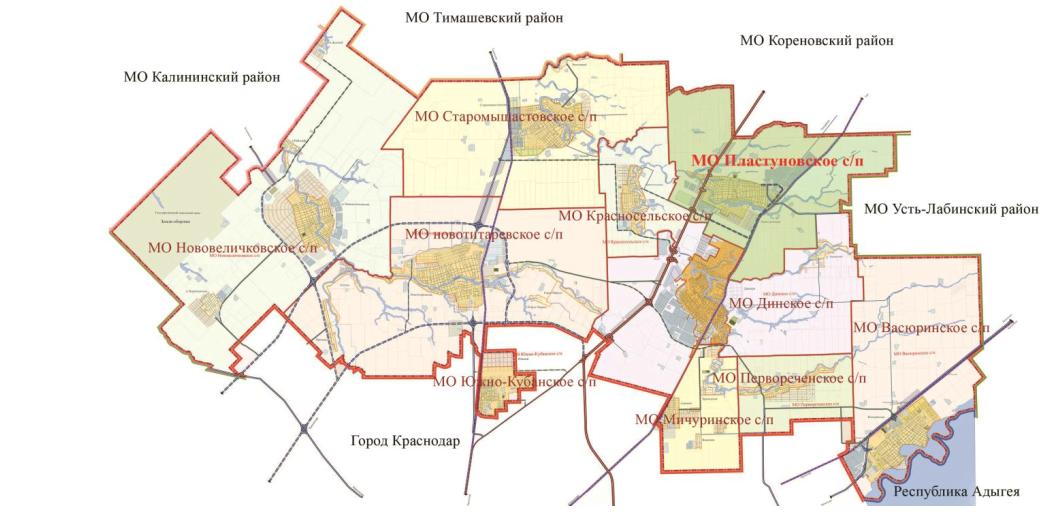 Рисунок 3.1 – Территория муниципального образованияПластуновское сельское поселение территориально расположено в центральной части Краснодарского края в 40 км на северо–восток от г. Краснодара. Общая площадь поселения составляет 14381.822, в том числе 12759.771 га земель сельскохозяйственного назначения. В состав поселения входит один населенный пункт – станица Пластуновская – административный центр поселения.Основными транспортными магистралями являются автомобильные дороги федерального значения М4 «Дон», проходящая по центральной части сельского поселения с севера на юг и межмуниципального значения «Пластуновская – Динская», пересекающая территорию поселения с севера на юг. Существующая территориально-планировочная организация Пластуновского сельского поселенияСуществующая территориально-планировочная организация Пластуновского сельского поселения сформирована с учетом развития экономических, природных и географических факторов. Сложившаяся транспортная структура, является своего рода «скелетом» территориально-планировочной организации сельского поселения.Исторически формирование жилого образования – складывалось вдоль основной транспортной магистрали и вдоль реки 3-ая Кочеты.Территорию Пластуновского сельского поселения пересекают автомобильные дороги федерального, межмуниципального и местного значения.С севера на юг через поселение проходит автомобильная дорога Дон-4 федерального значения.Таким образом, основными планировочными осями, вдоль которых идет развитие населенного пункта и основных функциональных систем являются транспортная магистраль и русло реки 3-я Кочеты.Существующая территориально-планировочная организация административного центра Пластуновского сельского поселения – станицы ПластуновскаяСтаница Пластуновская – административный центр сельского поселения, расположен в центральной части Пластуновского сельского поселения и в северо-восточной части муниципального образования Динской район.В границах станицы Пластуновской расположены территории, имеющие различное функциональное назначение и относящиеся по использованию к определенным функциональным зонам:- жилой зоне,- общественно-деловой зоне,- производственной зоне,- зоне инженерной и транспортной инфрастуктуре,- рекреационной зоне,- зоне сельскохозяйственного использования,- зоне особоохраняемых территорий,- зоне специального назначения.Основную часть территории станицы составляет жилая зона.Планировочная структура станицы представляет собой жилое образование, состоящее из прямоугольных кварталов усадебной жилой застройки, сформированных вдоль реки 3-ая Кочеты.Среди жилой застройки расположены: средние общеобразовательные школы, детские дошкольные учреждения, амбулатория, магазины и другие объекты.Зона общественно-делового назначения представлена общественным центром станицы, который сформировался вдоль улицы Красной. В его состав входят:Производственная зона представлена объектами производственного и коммунально-складского назначения, разрознено расположенными среди жилой застройки.Зона инженерной и транспортной инфраструктуры представлена внешними автодорогами:- федерального значения М4 «Дон», - «Пластуновская – Динская» межмуниципального значения,- автодорогами местного значения – подъезды к производственным предприятиям.Кроме того, в состав данной зоны входят – улицы, проезды, пешеходные бульвары, автостоянки и автотранспортные сооружения, объекты инженерных коммуникаций и др.Зона сельскохозяйственного использования, представлена сельскохозяйственными угодьями, выпасами.К зоне специального назначения, относятся территории кладбищ и их санитарно-защитные зоны. Зона особо охраняемых территорий, включает в себя земли, имеющие особое природоохранное, историко-культурное, эстетическое и иное ценное значение, а именно: территории охранных зон памятников истории, культуры и археологии, зон санитарной охраны источников водоснабжения.Зона рекреационного назначения, представлена парком, расположенным в центральной части станицы Пластуновской, а также вдоль русла реки 3-я Кочеты.Четкого функционального деления между зонами не наблюдается, не организованы санитарно-защитные зоны, не выдержаны санитарные разрывы до жилья от действующих предприятий. Производственная зона в Пластуновском сельском поселении представлена преимущественно объектами сельскохозяйственного профиля: СТФ, МТФ, полевые бригады, хим.склад и зерносклады. Часть из них на сегоднешний день не функционируют.Климатическая характеристикаКлиматКлимат, в результате близости Кавказского хребта, Азовского и Чёрного морей, а также Краснодарского водохранилища обуславливается специфическими особенностями. Наиболее тёплым месяцем является июль, наиболее холодным январь-февраль. Средняя месячная температура воздуха за июль в 13 ч дня - плюс 28°С, максимальные температуры воздуха имеют пределы плюс 38-40°С. Зима умеренная, средняя из абсолютных годовых минимумов температуры - минус 22°С, абсолютный минимум воздуха может опускаться до минус 34°С.Господствующими ветрами в районе являются ветры восточных направлений.Анализ численности населенияВ состав Пластуновского сельского поселения входит один населенный пункт – станица Пластуновская. На начало 2009 года в станице проживало 9796 человек постоянного населения. Удельный вес поселения в общей численности населения Динского муниципального района составляет 7,8%.Исходя из общей динамики народонаселения, территория планирования является демографически растущей: современная численность постоянного населения больше аналогичного показателя 2002 года (итоги Всероссийской переписи населения) на 315 человек или на 3,3%. Станица Пластуновская относится к абсолютному большинству населенных мест Краснодарского края с неблагоприятной ситуацией в процессах естественного воспроизводства населения: на протяжении последних 20 лет число умерших из года в год превышает количество рождений. Отношение современных параметров смертности и рождаемости составляет 1,3, т. е. уровень рождаемости на 30% ниже требуемого для замещения умирающего населения. Среднегодовые темпы естественной убыли населения находятся на уровне 3,5 промилле (30-35 человек в год). В условиях негативного развития процессов естественного воспроизводства стабилизирующим фактором численности населения планируемой территории выступает миграция.  Поселение имеет ежегодное положительное сальдо миграции, которое полностью компенсирует отрицательную разницу между числом рождений и смертей, обеспечивая рост численности населения. Основным фактором, способствующим миграционному притоку населения на современном этапе и на перспективу, является близость территории планирования к краевому центру г.Краснодару.Сложившееся соотношение уровней рождаемости и смертности приводит к неблагоприятным сдвигам в возрастной структуре населения, которая приобретает регрессивные черты. Для такого типа возрастных структур характерно превышение доли лиц пенсионного возраста над долей населения в возрасте моложе трудоспособного.Анализ экономической ситуацииОснову специализации территории составляет сельскохозяйственное производство.В аграрном секторе поселения функционируют два крупных сельскохозяйственных предприятия: - ОП « Пластуновское» Васюринского МПК - площадь пашни , количество работающих 150 человек, ведущая отрасль – растениеводство;- ООО « Пластуновское» - площадь пашни , количество работающих 200 человек, ведущая отрасль – животноводство.Кроме того, производством сельскохозяйственной продукции в поселении занимаются 78 крестьянско-фермерских хозяйств, 3,7 тыс. личных подсобных хозяйств населения.Использование сельскохозяйственных угодий, главным образом, связано с возделыванием зерновых культур, в меньшей степени технических, в личных подсобных хозяйствах населения выращивают картофель, овощи, плодово-ягодную продукцию. Животноводство представлено молочно-мясным скотоводством, также ЛПХ поселения выделяются специализацией на свиноводстве и птицеводстве.Производство основных видов сельскохозяйственной продукции (в соответствии с индикативным планом социально-экономического развития Пластуновского сельского поселения)Таблица 3.1В масштабах Динского района по видам сельскохозяйственной продукции (в натуральном выражении) поселение обеспечивает 15% совокупного производства зерна, 12% - подсолнечника, 4% - картофеля и овощей, 8,5% - мяса скота и птицы, 7% - молока, 17% - яиц.В стоимостном выражении по отчетным данным 2009 года продукция сельского хозяйства по полному кругу хозяйствующих субъектов в Пластуновском сельском поселении составила 478,8 млн. рублей (9,2% стоимости сельскохозяйственного продукта в целом по району), при этом около 30% ее стоимости обеспечено деятельностью личных подсобных хозяйств населения.На уровне перерабатывающего сектора АПК, который лежит в основе специализации промышленности Динского района, развитие территории имеет низкие показатели. Переработку сельскохозяйственной продукции в Пластуновском поселении осуществляют 2 предприятия: ООО «МЭГА» (переработка маслосемян подсолнечника) и ООО «Вега плюс» (производство муки).  Территория планирования располагает сырьевыми ресурсами для развития промышленности строительных материалов на базе местного сырья. Развитию данного направления способствует наличие в поселении значительных запасов кирпичных глин.  В настоящее время в отрасли функционирует мини-завод по выпуску керамического кирпича.ХАРАКТЕРИСТИКА СУЩЕСТВУЮЩЕГО СОСТОЯНИЯ СИСТЕМ КОММУНАЛЬНОЙ ИНФРАСТУКТУРЫ ПЛАСТУНОВСКОГО СЕЛЬСКОГО ПОСЕЛЕНИЯСистема электроснабженияСистема электроснабжения Пластуновского сельского поселения является централизованной. Электроснабжение Пластуновского сельского поселения осуществляется от энергосистемы Краснодарского края. Электроснабжение Пластуновского сельского поселения осуществляется по линиям электропередачи напряжением 10 кВ от понизительной подстанций ПС 35/10 кВ «Пластуновская» мощностью 4 МВА, подключенной к Краснодарской энергосистеме по линии электропередачи 35 кВ. Поставщиком электроэнергии на территории муниципального образования является филиал ПАО «КубаньЭнерго».  Электроснабжение потребителей электрической энергии Пластуновского сельского поселения обеспечивается в основном по третьей категории. Таблица 4.1Характеристика линий электропередачиРаспределение, передача электроэнергии потребителям Пластуновского сельского поселения осуществляется по электрическим сетям, обслуживаемым ПАО «КубаньЭнерго». На территории Пластуновского сельского поселения имеется следующее оборудование, состоящее на балансе филиала ПАО «Кубаньэнерго» Краснодарские электрические сети: ВЛ-10 кВ - 5 линий протяжённостью 58,72 км; ВЛ-0.4 кВ - 70 линий протяжённостью 133,6 км; ТП-10/0,4 кВ - 70 шт.Электроснабжение трансформаторных подстанций станицы Пластуновская осуществляется по линии 10 кВ выполнено по магистральной схеме, обеспечена в основном третья категория электроснабжения потребителей населенных пунктов. Сеть электроснабжения 10 кВ выполнена воздушными линиями электропередачи, материал – неизолированный (голый) провод. По территории населенного пункта проходят транзитные линии электропередачи 35 кВ. От ТП 10/0,4 кВ передача мощности потребителям электрической энергии населенных пунктов поселения осуществляется по распределительным сетям 0,4 кВ. Характеристики существующих электросетей сельского поселения приведены в таблице 4.2. Таблица 4.2Характеристики существующих электросетейВысоковольтное напряжение 110 кВ распределяется по ЛЭП 110 кВ с проводами марки АС-120 и АС-150. Высоковольтное напряжение 35 кВ распределяется по ЛЭП 35 кВ с проводами марки АС-90 и АС-70. Существующая мощность не сможет удовлетворять растущие потребности поселения в электроснабжении, поэтому потребуется проведение комплекса работ, направленных на реконструкцию имеющихся мощностей с целью их увеличения. Большое количество комплектных трансформаторных подстанций и трансформаторов отслуживших нормативный срок эксплуатации (более 25 лет) и не отвечающие по техническому состоянию требованиям действующих нормативно-технических документов требуют замены, так как затраты на капитальный ремонт сопоставимы, и даже превышают затраты по реконструкции. Эксплуатация трансформаторов со сверхнормативным сроком приводит к изменению технических характеристик внутренних элементов и как следствие увеличение потерь на 5-7%. Кроме того, вследствие роста потребной мощности у потребителей часть трансформаторов работает с перегрузкой по мощности, что приводит к снижению напряжения в сети и росту потерь электроэнергии.  На территории Пластуновского сельского поселения износ сетей составляет: 0,4 кВ-70% и 10 кВ – 70%. Выполнение объемов работ по реконструкции ВЛ-0,4 кВ и ТП 10/0,4 кВ позволит значительно повысить безопасность эксплуатации электроустановок, надежность электроснабжения потребителей, качество электроэнергии и снизить технологические потери в сетях. За последние три года ПАО «Кубаньэнерго» на территории Пластуновскго сельского поселения был выполнен следующий объём работ: - 2017 год: замена дефектных неизолированных проводов на АС-50 - 3,76 км, замена дефектных неизолированных проводов на АС-70 - 2,95 км., замена ответвлений к вводам на СИП 4 2*16 — 1920 м., замена дефектных опор 0,4 кВ на ж/б - 32 шт., замена дефектных опор 10 кВ на ж/б - 7 шт., реконструкция и строительство ВЛ-10-0,4 кВ - 6082 м; ввод новых мощностей - 660 кВА; - 2018 год: замена дефектных неизолированных проводов на АС-50 - 0,9 км., замена дефектных опор 0,4 кВ на ж/б - 13 шт., замена дефектных опор 10 кВ на ж/б - 5 шт., ремонт ТП-10/0,4 кВ - 7 шт., реконструкция и строительство ВЛ-10-0,4 кВ - 5866 м, ввод новых мощностей - 350 кВА; - 2019 год: замена дефектных неизолированных проводов на АС-50 - 6,03 км, замена дефектных неизолированных проводов на АС-70 - 11,5 км., замена дефектных опор 0,4 кВ на ж/б - 39 шт, замена дефектных опор 10 кВ на ж/б - 6 шт., ремонт ТП-10/0.4 кВ - 14 шт., реконструкция и строительство ВЛ-10-0,4 кВ - 3489 м; ввод новых мощностей - 160 кВА В процессе передачи электроэнергии возникают как технологические потери, так и коммерческие. На территории Пластуновского сельского поселения за 2019 год потери составили 25,65%. Руководствуясь пунктом 5 статьи 13 Федерального закона от 23 ноября 2009 года № 261- ФЗ «Об энергосбережении и о повышении энергетической эффективности и о внесении изменений в отдельные законодательные акты Российской Федерации» собственники жилых домов, собственники помещений в многоквартирных домах, введенных в эксплуатацию на день вступления Закона № 261-ФЗ в силу, обязаны в срок до 1 января 2012 года обеспечить оснащение таких домов приборами учета используемых воды, природного газа, тепловой энергии, электрической энергии, а также ввод установленных приборов учета в эксплуатацию.  В настоящее время, приборами учета электрической энергии оборудованы 100 % потребителей.  Стоит также отметить, что установленные у части потребителей приборы учета, не соответствуют современным требованиям, прежде всего, по классу точности. Большинство старых счётчиков не обеспечивают необходимую точность учёта и не рассчитано на современный уровень электропотребления. Это условие существенно затрудняет внедрение автоматизированной системы коммерческого учета электроэнергии. Если прибор учёта установлен, но имеет класс точности 2,5, то он, в соответствии с законодательством, ремонту и госповерке не подлежит и должен быть заменен на прибор учёта с классом точности 2,0 и выше. В результате анализа существующего положения электросетевого хозяйства были выявлены следующие основные проблемы: -необходимо строительство новых и реконструкция существующих ВЛ 10 кВ и разводящих сетей 0,4 кВ с применением энергосберегающих технологий и современных материалов; -использование трансформаторов сверх нормативного срока эксплуатации; -отсутствие резервов электрической мощности для подключения перспективной нагрузки на ряде центров питания; -низкая надежность релейной защиты и автоматики (вероятность крупных аварий вследствие использования схем релейной защиты, основанных на механических реле; -высокая степень износа электрических сетей; -низкая пропускная способность электрических сетей, отсутствие резервов токовой нагрузки; -высокая протяженность ЛЭП-0,4 кВ и соответственно высокие потери напряжения в них; -отсутствие автоматизированной системы управления уличным освещением; -высокая длительность ремонтных и послеаварийных режимов, поиска места аварии и ее ликвидации в результате слабого развития автоматизации и телемеханизации электрических сетей. Действующие тарифы на услуги по передаче электрической энергииВ таблице 4.3 представлены сведения о единых тарифах на услуги по передаче электрической энергии по распределительным сетям.Таблица 4.3Действующие тарифы на услуги по передаче электрической энергииПроектные предложения: Мероприятиями по развитию системы электроснабжения сельского поселения станут:  - оснащение потребителей бюджетной сферы и жилищно-коммунального хозяйства электронными приборами учета расхода электроэнергии; - реконструкция существующего наружного освещения  улиц и проездов; - внедрение современного электроосветительного оборудования, обеспечивающего экономию электрической энергии; - отключение трансформаторов в режиме малых нагрузок на подстанциях с двумя трансформаторами; - замена трансформаторов на меньший габарит при стабильно низком коэффициенте загрузки; - замена проводов на перегруженных участках ЛЭП на провода с большим сечением для повышение пропускной способности; - снижение расходов на собственные нужды подстанций 110 кВ; - оптимизация работы сетей.Система теплоснабженияЦентрализованное теплоснабжение станицы осуществляется от 2 котельных. Теплоснабжающей организацией на территории поселения является МООО «Пластуновское ЖКХ». Существующая индивидуальная одно- и двухэтажная застройка обеспечивается теплом от индивидуальных газовых котлов (АОГВ), также имеются объекты, которые на цели отопления используют бытовые котлы и печи на твердом виде топлива. Централизованным теплоснабжением обеспечены следующие объекты: школа, администрация, дом творчества, гараж, больница, дом культуры, правление колхоза. Источники теплоснабжения представлены в таблице 4.4.Таблица 4.4Источники теплоснабжения СП «Пластуновское»Действующие тарифы на услуги теплоснабженияВ таблице 4.5 представлены сведения о единых тарифах на услуги по передаче электрической энергии по распределительным сетям.Таблица 4.5Динамика утвержденных тарифов в сфере теплоснабженияПроектные предложения:Теплоснабжение объектов ст-цы Пластуновская предусматривается от двух существующих и пяти новых районных котельных, а также от автономных источников питания – систем поквартирного теплоснабжения, от автоматических газовых отопительных котлов для индивидуальной одно- и двухэтажной застройки. Теплоснабжение планируемых к строительству общественных, культурно-бытовых и административных зданий на территории Пластуновского сельского поселения предусматривается осуществить от наружных тепловых сетей. Источниками теплоснабжения являются действующие и новые проектируемые котельные. В связи с чем, предусматривается прокладка новых участков трубопроводов системы отопления, а также реконструкция существующих трубопроводов, с учетом гидравлического расчета. Прокладка тепловых сетей принята подземно, в непроходных каналах. Компенсация тепловых удлинений обеспечивается поворотами трубопроводов в вертикальной и горизонтальной плоскостях, а также установкой компенсаторов. Трубопроводы для тепловых сетей приняты с изоляцией из пенополиуретана: для отопления – стальные, электросварные по ГОСТ 10704-91*;для горячего водоснабжения – стальные водогазопроводные, оцинкованные по ГОСТ 3262-75*. Теплоснабжение предприятий местной и развивающихся отраслей промышленности намечается осуществить от собственных источников тепла. Целесообразно тепловые сети располагать вне проезжей части дорог, улиц, под пешеходными дорожками или по газонам. При замене трубопроводов тепловых сетей на современные, широко применяется бесканальная прокладка в пенополиуретановой (ППУ) изоляции с оцинкованной оболочкой. Система газоснабженияНа территории Пластуновского сельского поселения осуществляется централизованное газоснабжение. Для нужд газоснабжения потребителей используется природный газ. Развитие газификации в сельском поселении позволило снабдить самым дешевым энергоносителем как жилые дома, так и объекты социальной сферы на селе. Газоснабжение Пластуновского сельского поселения осуществляется по межпоселковому газопроводу. Система газоснабжения одно и двухступенчатая, т.е. ГРП и ШРП редуцирует подаваемый газ с высокого на низкое и с высокого на среднее, а затем на низкое давление. Газоснабжение сельского поселения осуществляется от магистральных газопроводов через одну газораспределительную станцию. Газоснабжение производится от ГРС ст.Пластуновской, состоящей на балансе ОАО «Газпром газораспределение Краснодар» (Рвх-4,5 МПа, Рвых.-0,6 MПа) и пропускная способность которой составляет : Qпрoeкт.-60,0 тыс.мЗ, Qфакт.- 50,8 тыс.м3. Подача природного газа потребителям Пластуновского сельского поселения Динского района осуществляется по существующим газопроводам высокого, среднего и низкого давления, запроектированным и построенным в соответствии с существующей схемой газоснабжения. Процент газификации населения составляет 85,4%.Газоснабжение существующего жилого фонда осуществляется природным газом, частично сжиженным газом от индивидуальных баллонных установок. Баллонный газ по ГОСТ 20448–90 доставляется автотранспортом со склада хранения баллонов административного центра и используется только для целей пищеприготовления. По состоянию на 2020 год в  Пластуновском сельском поселении сетевым природным газом обеспечены 85,4% от общего количества жилищного фонда муниципального образования. Таблица 4.6 Сведения о газификацииКрупнейшими потребителями газа в поселении являются объекты промышленности, жилищно-коммунальной сферы и объекты обслуживания. Суммарная протяженность распределительных газопроводов – 150,7 км. Наиболее проблемными с точки зрения технического состояния являются внутридомовые газопроводы, из которых порядка 90% газопроводов подлежат техническому диагностированию. Таблица 4.7Показатели системы газоснабженияПо данным ООО «Газпром межрегионгаз Краснодар» ст. Пластуновская заключены договора с 3805 физическими лицами и 59 юридическими лицами. Существующий баланс подачи и реализации ресурса по промышленным организациям за январь 2020 г. составляет 10 304,174 м3, по населению - 2 102,054 м3. Подача газа потребителям сельского поселения осуществляется по газопроводам высокого (0,6МПа) и низкого (0,003МПа) давления, обслуживаемым АО «Газпром газораспределение Краснодар».Таблица 4.8Характеристика существующих источников газоснабженияТаблица 4.9Характеристика ГРП и ШГРПДействующие тарифы на услуги газоснабженияВ таблице 4.10 представлены сведения о единых тарифах на услуги газоснабжения.Таблица 4.10Динамика утвержденных тарифов в сфере газоснабженияПроектные предложения:Схемой предусматривается развитие системы газоснабжения потребителей Пластуновского сельского поселения.  По реконструкции и развитию системы газоснабжения проектом предлагаются следующие мероприятия: - На 2020-2022 г.г. согласно инвестиционной программы запланировано строительство газопроводов высокого и низкого давления с установкой ШГРП по ул.Пролетарской на участке от ул.Карла Маркса до ул.Солдатской. - Мероприятия по обслуживанию Газопровод выс.и низ.давл и ШГРП по ул. Морозова Подача природного газа в ст. Пластуновская предусматривается по существующему стальному газопроводу высокого давления, подающему газ от газораспределительной станции. По числу ступеней давления в газовых сетях ст. Пластуновская система газоснабжения сохраняется 2-х ступенчатой: - от газораспределительной станции запитывается газопровод высокого (0,6 МПа) давления, подходящий к газорегуляторным пунктам (ГРП);  - от ГРП запитываются сети низкого давления (0,003 МПа), подводящие газ к потребителям жилой застройки. Система газоснабжения выполнена тупиковая. Классификация газопроводов: - вид транспортируемого газа – природный; - давление газа – низкое 0,003 МПа, высокое 0,6 МПа; - местоположение относительно земли – подземные; - принцип построения – тупиковые; - материал газопроводов высокого и низкого давления – сталь, полиэтилен. Для обеспечения территории ст. Пластуновской централизованной системой газоснабжения необходимо предусмотреть ряд мероприятий: - установку ГРП шкафного типа мощностью не менее 800 м3/ч (точную мощность уточнить на стадии рабочего проектирования); - сохранение существующих ГРП; - замену распределительных стальных надземных газопроводов низкого давления на подземные полиэтиленовые трубопроводы по мере из физического износа; - изменение трассировки существующих газопроводов высокого давления, согласно измененной планировочной структуры (перекладку выполнить в течение расчетного срока, по мере формирования новой планировочной структуры). В соответствии с проектными решениями, учитывая объекты, запланированные к строительству и реконструкции, определен следующий перечень объектов местного значения, предусмотренных к размещению - газорегуляторный пункт (шкафного типа, мощностью не менее 800 м3/ч). При строительстве новых распределительных газопроводов предлагается использовать полиэтиленовые трубы. Система водоснабженияЦентрализованное горячее водоснабжение на территории Пластуновского сельского поселения отсутствует. Систему холодного водоснабжения условно можно разделить на 1 технологическую зону: Водоснабжение станицы Пластуновской объединенное для хозяйственно-питьевых нужд. Подземная вода поднимается на 3 водозаборных скважинах и поступает в резервуары чистой воды. Там она проходит очистку хлорированием, затем поступает на насосную станцию 2-го подъема, откуда подается в разводящую сеть к потребителям. Протяженность водопроводных сетей на территории станицы составляет 63,1 км. Часть территорий станицы Пластуновская для нужд водоснабжения использует шахтные колодцы и индивидуальные скважины. Централизованным водоснабжением обеспечено около 90% населения станицы Пластуновская, бюджетные и прочие потребители обеспечены централизованным водоснабжением на 100%. Артезианские скважины, резервуары чистой воды и водопроводные сети на территории станицы Пластуновской находятся в собственности Администрации Пластуновского сельского поселения и переданы по хозяйственному ведению МООО «Пластуновское ЖКХ». Эксплуатирующей организацией является муниципальное общество с ограниченной ответственностью «Пластуновское ЖКХ». Характеристика водопроводных сооружений Пластуновского сельского поселения приведена в таблице 4.11.Таблица 4.11Характеристика водопроводных сооружений Пластуновского сельского поселения Протяженность сетей водоснабжения на начало 2021 г. составляет 63,1 км.Действующие тарифы на услуги водоснабженияВ таблице 4.12 представлены сведения о тарифах на услуги по водоснабжению.	Таблица 4.12Действующие тарифы на услуги по водоснабжениюПроектные предложения:замена всей водопроводной сети, особенно нуждается в замене 36 км трубопроводов, замена запорной и регулирующей арматуры. Перед заменой необходимо произвести гидравлический расчет, что обеспечит требуемые расходы и напоры в водопроводной сети. Сроки реализации проекта: 2018-2025 гг.; увеличение количества источников централизованного водоснабжения (водозаборных скважин), однако острой проблемой является то, что в силу географического расположения рассматриваемой территории производственной мощности водозаборных сооружений недостаточно (больше нет по кустам). Сроки реализации проекта: 2020-2025 гг.; реконструкция существующих водозаборных сооружений с поэтапной заменой насосного оборудования. Сроки реализации проекта: 2018-2022 гг.; реконструкция здания насосной станции 2-го подъема с поэтапной заменой насосного оборудования. Сроки реализации проекта: 2017-2025 гг.; реконструкция резервуаров чистой воды. Сроки реализации проекта: 2025-2031 гг.; строительство новых сетей водоснабжения для обеспечения потребностей абонентов перспективной жилой застройки станицы Пластуновской. Сроки реализации проекта: 2018-2031 гг.; приведение зон санитарной охраны источников питьевого назначения и водопроводов хозяйственно-питьевого назначения в соответствие с СанПиН 2.1.4.1110-02. Сроки реализации проекта 2015-2031 гг.; промывка и дезинфекция водопроводных сетей, накопительных резервуаров питьевой воды. Данное мероприятия необходимо проводить ежегодно.; установка на насосах частотно-регулируемых приводов, внедрение измерительных приборов, приборов контроля на водопроводных сетях и приборов учета воды в домах. Сроки реализации проекта 2015-2031 гг.; внедрение системы телемеханики и автоматизированной системы управления технологическими процессами с реконструкцией КИП и А насосных станций, водозаборных и очистных сооружений. Сроки реализации проекта 2015-2031 гг. Мероприятия и предложения по генеральному плану: Строительство нового узла водозаборных сооружений производительностью 3300 м3/сут на территории существующего водозабора в станице Пластуновской. Необходимо пробурить три куста водозаборных скважин (по 2 скважины в кусте) хозяйственно-питьевого назначения глубиной 280 метров – 500 метров, с дебитом 25 м3/час, оставив действующие существующие скважины – резервными. Узел водозаборных сооружений предлагается с полным набором сооружений, что обеспечит регулярную подачу воды потребителям и создаст противопожарный запас воды, обеспечив экономическую эффективность водозабора. Кусты артскважин располагаются на расстоянии 300 м друг от друга на северной окраине станицы. Узел головных водопроводных сооружений предусмотреть в составе: Артезианские скважины с насосной станцией I подъема – 3 куста (6 скважин проектируемые − рабочие,2 скважины существующие − резервные); Резервуары хозпитьевого противопожарного запаса воды – 2 шт.; Насосная станция II подъема с электролизной – 1 шт.; Фильтры-поглотители – 2 шт.; Трансформаторная подстанция − 1 шт.;Дизельная – 1 шт.; Проходная с бытовками – 1 шт.; Зоны строгого режима. Для обеззараживания воды на площадке головных водопроводных сооружений предусматривается строительство электролизной установки с электролизерами ЭН-5, разработанной ГУП «СКНИИбиоТехХим». Установка предназначена для получения гипохлорита натрия методом прямого электролиза. В качестве исходного продукта для получения гипохлорита натрия используется поваренная соль. Раствор хлорной воды подается в водовод перед резервуарами. Из подающих водоводов Ø200 мм вода подается в резервуары, расположенные на территории площадки головных водопроводных сооружений, а из резервуаров вода с помощью насосов, установленных в насосной станции II подъема, по водоводам подается в кольцевую разводящую сеть станицы. Сроки реализации проекта 2015-2031 гг.; реконструкция или замена магистральных и разводящих водопроводных сетей с увеличением их диаметра для пропуска расхода на хозпитьевые противопожарные нужды, учитывая, что износ существующих сетей водопровода составляет 85%. Сеть водопровода принята кольцевая из стальных электросварных труб по ГОСТ 10704-91 и полиэтиленовых труб ПЭ по ГОСТ 18599-2001 Ø100−150−200 мм. На сети предусматривается установка пожарных гидрантов. Сеть разбивается на ремонтные участки с отключением не более пяти пожарных гидрантов. Общая протяженность водопроводной кольцевой сети на расчетный срок составляет 51,00 км. Водоводы в две нитки Ø200 мм от узла водопроводных сооружений до кольцевой сети, L=30,00 м и от скважин до УВС − Ø150−100 мм L=1050,00 м. Сроки реализации проекта 2015-2031 гг.; внедрение энергосберегающих технологий, в частности приводы и автоматизированные системы контроля и управления энергоресурсами. Сроки реализации проекта 2015-2031 гг.; модернизация и реконструкция водопроводных сетей, что приведет к значительному сокращению затрат на производство воды и ее сверхнормативных потерь. Сроки реализации проекта 2015-2031 гг.; после строительства узла головных водозаборных сооружений, необходимо используемые существующие сети переключить на кольцевую сеть, а скважины, срок службы которых истек, законсервировать и затампонировать. Сроки реализации проекта 2015-2031 гг.; систематическое наблюдение и контроль над работой артезианских скважин, как обслуживающего персонала водозабора, так и представителей районной службы санитарно-эпидемиологического надзора, как залог бесперебойной подачи воды надлежащего качества в водопроводную сеть. Система водоотведенияНа момент разработки Программы централизованная система бытовой канализации на территории Пластуновского сельского поселения не организована. Существующий жилой фонд станицы не обеспечен внутренними системами канализации. Поэтому преобладающее место в системе канализации отведено выгребным ямам и септикам. На территории сельского поселения отсутствуют канализационные сети. На территории станицы Пластуновская невозможно выделить эксплуатационные зоны, в связи с отсутствием на территории поселения централизованных систем водоотведения. Проектные предложения: На перспективу предусматривается развитие системы бытовой канализации на территории ст-цы Пластуновской. Для этого предусматривается выполнение следующих мероприятий: строительство в ст-це Пластуновской канализационных насосных станций перекачки для уменьшения глубины заложения канализационных сетей в количестве 9 штук (1 шт. диаметром 9 м - ГКНС; 8 шт. диаметром 2 м). Канализационные стоки самотечной сетью канализации отводятся в приемные резервуары проектируемых насосных станций перекачки и по напорному коллектору в две нитки перекачиваются через камеру гашения в канализационную насосную станцию ГКНС №8 Северного микрорайона ст-цы Динской и далее на очистные сооружения канализации ст-цы Динской, подлежащие по генеральному плану реконструкции; строительство канализационных коллекторов в ст-це Пластуновской общей протяженностью 37,1 км. Самотечные сети предусматриваются диаметром 150-200-250 мм из полиэтиленовых труб общей протяженностью 33,0 км; напорно-самотечные сети проектируются в две нитки из полиэтиленовых труб диаметром 80-150 мм общей протяженностью 3,8 км; разработка проектной документации на строительство системы ливневой канализации; строительство сетей и объектов ливневой канализации. Система утилизации твердых коммунальных отходовВ соответствии с Федеральным законом №131-ФЗ организация сбора и вывоза бытовых отходов относится к полномочиям сельского поселения.В настоящее время система очистки территории сельского поселения от отходов производства и потребления осуществляется по договору с ОА «Мусороуборочная компания».Действующие тарифы на услуги утилизации, обезвреживания и захоронения твердых коммунальных отходовТаблица 4.13Действующие тарифы на утилизацию (захоронение) ТКО на 2020 годКраткий анализ существующего состояния установки приборов учета и энергоресурсосбережения у потребителейВ соответствии со ст. 12 Федерального закона от 23.11.2009 г. № 261-ФЗ (ред. от 27.12.2018) «Об энергосбережении и повышении энергетической эффективности и о внесении изменений в отдельные законодательные акты Российской Федерации» (в редакции от 11.07.2011) в целях повышения уровня энергосбережения в жилищном фонде и его энергетической эффективности в перечень требований к содержанию общего имущества собственников помещений в многоквартирном доме включаются требования о проведении мероприятий по энергосбережению и повышению энергетической эффективности многоквартирного дома. Соответственно должно быть обеспечено рациональное использование энергетических ресурсов за счет реализации энергосберегающих мероприятий (использование энергосберегающих ламп, приборов учета, более экономичных бытовых приборов, утепление многоквартирных домов и мест общего пользования и др.). В соответствии со ст. 24 Федерального закона от 23.11.2009 г. № 261-ФЗ (ред. от 27.12.2018) «Об энергосбережении и повышении энергетической эффективности и о внесении изменений в отдельные законодательные акты Российской Федерации» (в редакции от 11.07.2011), начиная с 1 января 2010 года бюджетное учреждение обязано обеспечить снижение в сопоставимых условиях объема потребленных им воды, дизельного и иного топлива, мазута, природного газа, тепловой энергии, электрической энергии, угля в течение пяти лет не менее чем на пятнадцать процентов от объема фактически потребленного им в 2009 г. каждого из указанных ресурсов с ежегодным снижением такого объема не менее чем на три процента. В соответствии со ст. 13 Федерального закона от 23.11.2009 г. № 261-ФЗ (ред. от 27.12.2018) «Об энергосбережении и повышении энергетической эффективности и о внесении изменений в отдельные законодательные акты Российской Федерации» до 01.07.2012 собственники жилых домов, собственники помещений в многоквартирных домах, обязаны обеспечить оснащение таких домов приборами учета используемых воды, тепловой энергии, электрической энергии, а также ввод установленных приборов учета в эксплуатацию. При этом многоквартирные дома в указанный срок должны быть оснащены коллективными (общедомовыми) приборами учета воды, тепловой энергии, электрической энергии, а также индивидуальными и общими (для коммунальной квартиры) приборами учета используемых воды, электрической энергии. Соответственно должен быть обеспечен перевод всех потребителей на оплату энергетических ресурсов по показаниям приборов учета за счет завершения оснащения приборами учета воды, природного газа, тепловой энергии, электрической энергии зданий и сооружений поселения, а также их ввода в эксплуатацию.Оснащенность приборами учета потребителей представлена в таблице 4.14.Таблица 4.14Оснащенность приборами учетаПЛАН РАЗВИТИЯ ПЛАСТУНОВСКОГО СЕЛЬСКОГО ПОСЕЛЕНИЯ, ПЛАН ПРОГНОЗИРУЕМОЙ ЗАСТРОЙКИ И ПРОГНОЗИМРУЕМЫЙ СПРОС НА КОММУНАЛЬНЫЕ РЕСУРСЫ НА ПЕРИОД ДЕЙСТВИЯ ГЕНЕРАЛЬНОГО ПЛАНА МУНИЦИПАЛЬНОГО ОБРАЗОВАНИЯПерспектива развития территории Пластуновского сельского поселения рассматривается до 2032 г.Территориальное планирование направлено на определение функционального назначения территории муниципального образования исходя из совокупности социальных, экономических, экологических и иных факторов в целях: - обеспечения устойчивого развития муниципального образования; - формирования благоприятной среды жизнедеятельности; - сохранения объектов исторического и культурного наследия, уникальных природных объектов для настоящего и будущего поколений; - развития и модернизации инженерной, транспортной и социальной инфраструктур; - оптимизация использования земельных ресурсов межселенных территорий. Определение перспективных показателей развития муниципального образования с учетом социально-экономических условийДемографический прогнозПроектная численность постоянного населения территории планирования определена по методу «передвижек возрастов». В процессе расчета существующее население проектируемой территории распределяется на пятилетние возрастные группы, которые последовательно передвигаются через каждые пять лет в следующий (более старший) возрастной интервал с учетом заданных параметров повозрастных коэффициентов смертности, рождаемости и интенсивности миграции. Преимущества метода заключаются в его комплексности: он позволяет одновременно определить численность и структурный состав населения.Применительно к будущей демографической динамике применялись сценарии, основанные на тенденциях постепенного увеличения повозрастных коэффициентов рождаемости и вероятностей дожития (особенно в группах трудоспособного возраста). Одновременно предполагалось сохранение показателя миграционного прироста на уровне существующего.Тенденции, закладываемые в демографический прогноз, предполагают:увеличение числа деторождений в среднем на 1 женщину репродуктивного возраста до 1,6 ребенка;увеличение средней ожидаемой продолжительности жизни населения до 69,4 лет;среднегодовой миграционный прирост на уровне 9,0 промилле (90-95 человек в год). Комплексный анализ сложившейся ситуации и ожидаемых тенденций в демографической динамике на предстоящий расчетный период показывает, что при самых значительных позитивных изменениях в процессах рождаемости и смертности показатель естественного движения населения не принимает положительного значения ни на одном из прогнозируемых интервалов. Увеличение численности населения планируемой территории будет происходить главным образом за счет миграционного прироста. В соответствии с прогнозом численность населения станицы Пластуновской к расчетному сроку генерального плана составит 10950 человек.Таблица 5.1Прогноз демографической структуры населения (по возрастному признаку)Для целей долгосрочного прогнозирования (до 2045 года) демографическая оценка территории поселения принимается на уровне 11870 человек.Жилищное строительствоПлощадь проектной территории, предусмотренной под развитие системы культурно-бытового обслуживания, строительство жилых зданий и иных объектов, не требующих устройства санитарно-защитных зон, определяется в соответствии с прогнозной численностью населения и Нормативами градостроительного проектирования Краснодарского края (Приложение к постановлению Законодательного Собрания Краснодарского края от 24 июня . N 1381-П).Перспективная численность населения территории планирования на период до 2030 года согласно проекту составит 10950 человек. Соответственно, в течение первой очереди и расчетного срока подлежит расселению 1154 человека – 385 семей, при условно принимаемом коэффициенте семейности, равном 3.  Кроме того, проектные предложения по Пластуновскому поселению включают резервирование территорий под вывод жилой застройки, расположенной в пределах установленных санитарно-защитных зон (СЗЗ) от производственных объектов (210 единиц жилищного фонда общей численностью проживающего населения 560 человек).В качестве основного типа в новом жилищном строительстве генеральным планом определена усадебная застройка с участком при доме 0,15 га. Норма для предварительного определения потребной селитебной территории составляет 0,21 –  на 1 дом.Потребность в новой селитебной территории составит:- на период 2020 - 2030 гг. – 85,5 га.Итого новой селитебной территории к концу расчетного срока потребуется 125,0 га.Потребный резерв селитебной территории за расчетным сроком генерального плана (2030-2045 гг.) определен в количестве 64,5 га.Прогноз спроса на коммунальные ресурсыФакторы, принятые в расчет при определении объемов потребления услуг коммунальной сферы на перспективу: - прогнозная численность постоянного населения; - установленные нормативы потребления коммунальных услуг; - технико-экономические показатели реализации Генерального плана. Таблица 5.2Прогнозный спрос на коммунальные ресурсыЦЕЛЕВЫЕ ПОКАЗАТЕЛИ РАЗВИТИЯ КОММУНАЛЬНОЙ ИНФРАСТРУКТУРЫ МУНИЦИПАЛЬНОГО ОБРАЗОВАНИЯ «ПЛАСТУНОВСКОЕ»Результаты реализации Программы определяются уровнем достижения запланированных целевых показателей, которые устанавливаются по каждому виду коммунальных услуг и периодически корректируются. Целевые показатели для мониторинга реализации Программы комплексного развития систем коммунальной инфраструктуры Пластуновского сельского поселения на период до 2032 г. определены с учетом выполнения всех мероприятий Программы в запланированные сроки и представлены в таблице 6.1. Таблица 6.1Целевые показатели развития коммунальной инфраструктурыРеализация мероприятий по системе электроснабжения позволит достичь следующего эффекта: обеспечение бесперебойного электроснабжения; повышение качества и надежности электроснабжения, снижение уровня потерь; обеспечение резерва мощности, необходимого для электроснабжения новых объектов. Результатами реализации мероприятий по системе теплоснабжения сельского поселения являются: повышение качества и надежности теплоснабжения;повышение ресурсной эффективности предоставления услуг теплоснабжения. Результатами реализации мероприятий по системе газоснабжения сельского поселения являются: обеспечение возможности подключения строящихся объектов к системе газоснабжения при гарантированном объеме заявленной мощности. Результатами реализации мероприятий по развитию систем водоснабжения сельского поселения являются: обеспечение бесперебойной подачи качественной воды от источника до потребителя; улучшение качества жилищно-коммунального обслуживания населения по системе водоснабжения; обеспечение возможности подключения строящихся объектов к системе водоснабжения при гарантированном объеме заявленной мощности. Результатами реализации мероприятий по развитию систем водоотведения сельского поселения являются: реконструкция объектов системы водоотведения; повышение надежности и обеспечение бесперебойной работы объектов водоотведения; уменьшение техногенного воздействия на среду обитания; улучшение качества жилищно-коммунального обслуживания населения по системе водоотведения. Результатами реализации мероприятий по развитию систем сбора и утилизации (захоронения) ТКО сельского поселения являются: улучшение экологической ситуации на территории Пластуновского сельского поселения. ПРОГРАММА ИНВЕСТИЦИОННЫХ ПРОЕКТОВ, ОБЕСПЕЧИВАЮЩИХ ДОСТИЖЕНИЕ ЦЕЛЕВЫХ ПОКАЗАТЕЛЕЙ Общая программа инвестиционных проектов включает: - программу инвестиционных проектов в электроснабжении; - программу инвестиционных проектов в теплоснабжении; - программу инвестиционных проектов в водоснабжении; - программу инвестиционных проектов в водоотведении; - программу инвестиционных проектов в газоснабжении; - программу инвестиционных проектов в сборе и утилизации (захоронении) ТКО; - программу реализации ресурсосберегающих проектов у потребителей; - программу установки приборов учета у потребителей. Общая программа инвестиционных проектов Пластуновского сельского поселения до 2032 года (тыс. руб.) представлена в таблице 7.1. Таблица 7.1Программа инвестиционных проектов в электроснабженииПеречень мероприятий и инвестиционных проектов в электроснабжении, обеспечивающих спрос на услуги электроснабжения по годам реализации Программы для решения поставленных задач и обеспечения целевых показателей развития коммунальной инфраструктуры Пластуновского сельского поселения включает:Задача 1: Инженерно-техническая оптимизация систем коммунальной инфраструктурыМероприятия: инвентаризация бесхозяйных объектов недвижимого имущества, используемых для передачи энергетических ресурсов. Организация постановки объектов на учет в качестве бесхозяйных объектов недвижимого имущества. Признание права муниципальной собственности на бесхозяйные объекты недвижимого имущества. Срок реализации: 2021-2032 гг.Ориентировочный объем финансирования: 100 тыс. руб.Ожидаемый эффект: организационные, беззатратные и малозатратные мероприятия Программы непосредственного эффекта в стоимостном выражении не дают, но их реализация обеспечивает оптимизацию систем коммунальной инфраструктуры и создание условий и стимулов для рационального потребления топливно-энергетических ресурсов.Задача 2: Перспективное планирование развития систем коммунальной инфраструктурыМероприятия:разработка электронной перспективной схемы электроснабжения. Срок реализации: 2021-2032 гг. Ориентировочный объем финансирования: 150 тыс. руб.Ожидаемый эффект: повышение надежности и качества централизованного электроснабжения. Задача 3: Разработка мероприятий по комплексной реконструкции и модернизации систем коммунальной инфраструктурыИнвестиционный проект «Новое строительство и реконструкция головных объектов» включает мероприятия, направленные на достижение целевых показателей развития системы электроснабжения в части источников электрической энергии:- мероприятия не предусмотрены.Инвестиционный проект «Новое строительство и реконструкция сетей электроснабжения» включает мероприятия, направленные на достижение целевых показателей развития системы электроснабжения:Реконструкция ВЛ-10 кВ ПЛ-7 в ст. Пластуновская Динского района (ориентировочная протяженность 0,97 км.);Ремонт высоковольтного оборудования по ВЛ-10 кВ ПЛ-3 ст. Пластуновская.Цель проекта: обеспечение качества и надежности электроснабжения. Технические параметры проекта: определяются при разработке проектно-сметной документации на объект, планируемый к внедрению. Технические параметры, принятые при разработке проектных решений, должны соответствовать установленным нормам и требованиям действующего законодательства. Срок реализации проекта: до 2023 г.Ориентировочный объем финансирования: 2250 тыс. руб.Ожидаемый эффект: снижение продолжительности перерывов электроснабжения, улучшение качества электроэнергии.Срок получения эффекта: в течение срока полезного использования оборудования. Простой срок окупаемости проекта: проект программы направлен на повышение надежности и качества оказания услуг электроснабжения и не предусматривает обеспечение окупаемости в период полезного использования оборудования. Задача 4: Повышение инвестиционной привлекательности коммунальной инфраструктуры. Мероприятия:разработка инвестиционных программ электроснабжающей организации; разработка технико-экономических обоснований в целях внедрения энергосберегающих технологий для привлечения внебюджетного финансирования. Срок реализации: до 2032 г. Дополнительного финансирования не требуется. Реализация мероприятий предусмотрена собственными силами организаций коммунального комплекса. Ожидаемый эффект: создание условий для повышения надежности и качества централизованного электроснабжения. Программа инвестиционных проектов в теплоснабжении Перечень мероприятий и инвестиционных проектов в теплоснабжении, обеспечивающих спрос на услуги теплоснабжения по годам реализации Программы для решения поставленных задач и обеспечения целевых показателей развития коммунальной инфраструктуры Пластуновского сельского поселения включает:Задача 1: Инженерно-техническая оптимизация систем коммунальной инфраструктурыМероприятия:инвентаризация бесхозяйных объектов недвижимого имущества, используемых для передачи энергетических ресурсов. Организация постановки объектов на учет в качестве бесхозяйных объектов недвижимого имущества. Признание права муниципальной собственности на бесхозяйные объекты недвижимого имущества. Срок реализации: 2032 г. Ориентировочный объем финансирования: 100 тыс. руб.Ожидаемый эффект: организационные, беззатратные и малозатратные мероприятия Программы непосредственного эффекта в стоимостном выражении не дают, но их реализация обеспечивает оптимизацию систем коммунальной инфраструктуры и создание условий и стимулов для рационального потребления топливно-энергетических ресурсов. Задача 2: Перспективное планирование развития систем коммунальной инфраструктуры. Мероприятия:разработка электронной перспективной схемы теплоснабжения. Срок реализации: 2021 г. Ориентировочный объем финансирования: 200 тыс. руб.Ожидаемый эффект: дальнейшее развитие системы централизованного теплоснабжения на территории поселка, создание условий для повышения надежности и качества централизованного теплоснабжения, минимизации воздействия на окружающую среду, обеспечения энергосбережения. Задача 3: Разработка мероприятий по комплексной реконструкции и модернизации систем коммунальной инфраструктуры. Инвестиционный проект «Новое строительство, реконструкция и техническое перевооружение (головных объектов теплоснабжения) источников тепловой энергии» включает мероприятия, направленные на достижение целевых показателей системы теплоснабжения в части источников теплоснабжения: реконструкция существующих котельных;проектирование и строительство пяти новых районных котельных на территории ст-цы Пластуновской.Цель проекта: повышение качества, надежности и ресурсной эффективности работы источников теплоснабжения. Технические параметры проекта: технические параметры определяются при разработке проектно-сметной документации на объект, планируемый к внедрению. Технические параметры, принятые при разработке проектных решений, должны соответствовать установленным нормам и требованиям действующего законодательства. Срок реализации проекта: до 2032 г. Ориентировочный объем финансирования: 24000 тыс. руб.Ожидаемый эффект: повышение надежности работы объектов централизованной системы теплоснабжения; создание резерва производственной мощности источников теплоснабжения. Общий ожидаемый эффект: повышение надежности и качества централизованного теплоснабжения, минимизация воздействия на окружающую среду, обеспечение энергосбережения. Срок получения эффекта: в течение срока полезного использования оборудования. Срок окупаемости проекта: проект программы направлен на повышение надежности и качества оказания услуг теплоснабжения и не предусматривает обеспечение окупаемости в период полезного использования оборудования.Инвестиционный проект «Новое строительство и реконструкция тепловых сетей (линейных объектов теплоснабжения)» включает мероприятия, направленные на достижение целевых показателей системы теплоснабжения в части транспорта тепла: ремонт существующих теплосетей в ст-це Пластуновская;прокладка труб новой теплотрассы, протяженностью 1,7 км.Цель проекта: повышение качества, надежности и ресурсной эффективности работы источников теплоснабжения. Технические параметры проекта: определяются при разработке проектно-сметной документации на объект, планируемый к внедрению. Технические параметры, принятые при разработке проектных решений, должны соответствовать установленным нормам и требованиям действующего законодательства. Срок реализации проекта: до 2032 г.Ориентировочный объем финансирования: 17000 тыс. руб.Срок получения эффекта: в течение срока полезного использования оборудования. Срок окупаемости проекта: проект программы направлен на повышение надежности и качества оказания услуг теплоснабжения и не предусматривает обеспечение окупаемости в период полезного использования оборудования. Задача 4: Повышение инвестиционной привлекательности коммунальной инфраструктурыМероприятия:разработка инвестиционных программ теплоснабжающей организации; разработка технико-экономических обоснований в целях внедрения энергосберегающих технологий для привлечения внебюджетного финансирования. Срок реализации: до 2032 г. Дополнительного финансирования не требуется. Реализация мероприятий предусмотрена собственными силами организацией коммунального комплекса.Ожидаемый эффект: повышение надежности и качества централизованного теплоснабжения, минимизация воздействия на окружающую среду, обеспечение энергосбережения. Программа инвестиционных проектов в водоснабженииПеречень мероприятий и инвестиционных проектов в водоснабжении, обеспечивающих спрос на услуги водоснабжения по годам реализации Программы для решения поставленных задач и обеспечения целевых показателей развития коммунальной инфраструктуры Пластуновского сельского поселения включает:Задача 1: Инженерно-техническая оптимизация систем коммунальной инфраструктурыМероприятия:инвентаризация бесхозяйных объектов недвижимого имущества, используемых для передачи энергетических ресурсов. Организация постановки объектов на учет в качестве бесхозяйных объектов недвижимого имущества. Признание права муниципальной собственности на бесхозяйные объекты недвижимого имущества. Срок реализации: до 2032 г. Ориентировочный объем финансирования: 100 тыс. руб.Ожидаемый эффект: организационные, беззатратные и малозатратные мероприятия Программы непосредственного эффекта в стоимостном выражении не дают, но их реализация обеспечивает оптимизацию систем коммунальной инфраструктуры  и  создание условий и стимулов для рационального потребления топливно-энергетических ресурсов и воды.Задача 2: Перспективное планирование развития систем коммунальной инфраструктурыМероприятие:разработка электронной перспективной схемы водоснабжения.Срок реализации: 2021 г. Ориентировочный объем финансирования: 200 тыс. руб.Ожидаемый эффект: повышение надежности и качества централизованного водоснабжения, минимизация воздействия на окружающую среду, обеспечение энергосбережения. Задача 3: Разработка мероприятий по строительству, комплексной реконструкции и модернизации системы коммунальной инфраструктурыИнвестиционный проект «Развитие головных объектов водоснабжения» включает мероприятия, направленные на достижение целевых показателей системы водоснабжения в части источников водоснабжения:увеличение количества источников централизованного водоснабжения (водозаборных скважин);реконструкция существующих водозаборных сооружений с поэтапной заменой насосного оборудования;реконструкция здания насосной станции 2-го подъема с поэтапной заменой насосного оборудования;внедрение системы телемеханики и автоматизированной системы управления технологическими процессами с реконструкцией КИП и А насосных станций, водозаборных и очистных сооружений.Цель проекта: обеспечение надежного водоснабжения, соответствие воды требованиям законодательства. Технические параметры проекта: определяются при разработке проектно-сметной документации на объект, планируемый к внедрению. Технические параметры, принятые при разработке проектных решений, должны соответствовать установленным нормам и требованиям действующего законодательства. Срок реализации проекта: до 2031 г. Ориентировочный объем финансирования: 3200 тыс. руб.Инвестиционный проект «Реконструкция водопроводных сетей и сооружений на них» включает мероприятия, направленные на достижение целевых показателей системы водоснабжения в части передачи воды:замена всей водопроводной сети, особенно нуждается в замене 36 км трубопроводов, замена запорной и регулирующей арматуры;реконструкция резервуаров чистой воды;строительство новых сетей водоснабжения;приведение зон санитарной охраны источников питьевого назначения и водопроводов хозяйственно-питьевого назначения в соответствие с СанПиН 2.1.4.1110-02;промывка и дезинфекция водопроводных сетей, накопительных резервуаров питьевой воды;установка на насосах частотно-регулируемых приводов, внедрение измерительных приборов, приборов контроля на водопроводных сетях и приборов учета воды в домах.Цель проекта: обеспечение надежного водоснабжения, соответствие воды требованиям законодательства. Технические параметры проекта: определяются при разработке проектно-сметной документации на объект, планируемый к внедрению. Технические параметры, принятые при разработке проектных решений, должны соответствовать установленным нормам и требованиям действующего законодательства. Срок реализации проекта: до 2031 г. Ориентировочный объем финансирования: 1400 тыс. руб.Ожидаемый эффект: снижение потерь, повышение качества воды. Срок получения эффекта: в соответствии с графиком реализации проекта предусмотрен с момента завершения реконструкции. Простой срок окупаемости проекта: проект программы направлен на повышение надежности и качества оказания услуг водоснабжения и не предусматривает обеспечение окупаемости в период полезного использования оборудования. Задача 4: Повышение инвестиционной привлекательности коммунальной инфраструктуры. Мероприятия: разработка инвестиционных программ организацией коммунального комплекса, осуществляющей услуги в сфере водоснабжения; разработка технико-экономических обоснований в целях внедрения энергосберегающих технологий для привлечения внебюджетного финансирования. Срок реализации: до 2032 г. Дополнительного финансирования не требуется. Реализация мероприятий предусмотрена собственными силами организацией коммунального комплекса. Ожидаемый эффект: повышение надежности и качества централизованного водоснабжения, минимизация воздействия на окружающую среду, обеспечение энергосбережения.Программа инвестиционных проектов в водоотведении Перечень мероприятий и инвестиционных проектов в водоотведении, обеспечивающих спрос на услуги водоотведения по годам реализации Программы для решения поставленных задач и обеспечения целевых показателей развития коммунальной инфраструктуры Пластуновского сельского поселения включает:Задача 1: Инженерно-техническая оптимизация систем коммунальной инфраструктурыМероприятия:инвентаризация бесхозяйных объектов недвижимого имущества, используемых для передачи энергетических ресурсов. Организация постановки объектов на учет в качестве бесхозяйных объектов недвижимого имущества. Признание права муниципальной собственности на бесхозяйные объекты недвижимого имущества. Срок реализации: до 2032 г. Ориентировочный объем финансирования: 100 тыс. руб.Ожидаемый эффект: организационные, беззатратные и малозатратные мероприятия Программы непосредственного эффекта в стоимостном выражении не дают, но их реализация обеспечивает оптимизацию систем коммунальной инфраструктуры. Задача 2: Перспективное планирование развития систем коммунальной инфраструктурыМероприятия: разработка электронной перспективной схемы водоотведения.Срок реализации: 2021 г. Ориентировочный объем финансирования: 200 тыс. руб.Ожидаемый эффект: повышение надежности и качества водоотведения, минимизация воздействия на окружающую среду, обеспечение энергосбережения. Задача 3: Разработка мероприятий по строительству, комплексной реконструкции и модернизации системы коммунальной инфраструктурыИнвестиционный проект «Строительство и реконструкция сооружений и головных насосных станций системы водоотведения» включает мероприятия, направленные на достижение целевых показателей системы водоотведения в части сооружений и головных насосных станций системы водоотведения: строительство в ст-це Пластуновской канализационных насосных станций перекачки для уменьшения глубины заложения канализационных сетей в количестве 9 штук (1 шт. диаметром 9 м - ГКНС; 8 шт. диаметром 2 м).Цель проекта: обеспечение качества и надежности водоотведения. Технические параметры проекта: Технические параметры определяются при разработке проектно-сметной документации на объект, планируемый к внедрению. Технические параметры, принятые при разработке проектных решений, должны соответствовать установленным нормам и требованиям действующего законодательства.Срок реализации проекта: до 2031 г. Ориентировочный объем финансирования: 5000 тыс. руб.Инвестиционный проект «Реконструкция и модернизация линейных объектов водоотведения» включает мероприятия, направленные на достижение целевых показателей системы водоотведения в части транспортировки стоков:строительство канализационных коллекторов в ст-це Пластуновской общей протяженностью 37,1 км;строительство сетей и объектов ливневой канализации.Цель проекта: обеспечение качества и надежности водоотведения. Технические параметры проекта: Технические параметры определяются при разработке проектно-сметной документации на объект, планируемый к внедрению. Технические параметры, принятые при разработке проектных решений, должны соответствовать установленным нормам и требованиям действующего законодательства.Срок реализации проекта: до 2031 г. Ориентировочный объем финансирования: 4000 тыс. руб.Ожидаемый эффект: обеспечение населения существующей и перспективной жилой застройки услугами централизованной системы водоотведения; снижение уровня аварийности; снижение количества засоров. Срок получения эффекта: предусмотрен в соответствии с графиком реализации проекта с момента завершения реконструкции. Задача 4: Повышение инвестиционной привлекательности коммунальной инфраструктурыМероприятия: разработка инвестиционных программ организацией коммунального комплекса, осуществляющей услуги в сфере водоотведения; разработка технико-экономических обоснований в целях внедрения энергосберегающих технологий для привлечения внебюджетного финансирования.Срок реализации: до 2032 г. Дополнительного финансирования не требуется. Реализация мероприятий предусмотрена собственными силами организацией коммунального комплекса. Ожидаемый эффект: создание условий для повышения надежности и качества централизованного водоотведения, минимизации воздействия на окружающую среду, обеспечения энергосбережения. Программа инвестиционных проектов в газоснабжении Перечень мероприятий и инвестиционных проектов в газоснабжении, обеспечивающих спрос на услуги газоснабжения по годам реализации Программы для решения поставленных задач и обеспечения целевых показателей развития коммунальной инфраструктуры Пластуновского сельского поселения включает: Задача 1: Инженерно-техническая оптимизация систем коммунальной инфраструктурыМероприятия:инвентаризация бесхозяйных объектов недвижимого имущества, используемых для передачи энергетических ресурсов. Организация постановки объектов на учет в качестве бесхозяйных объектов недвижимого имущества. Признание права муниципальной собственности на бесхозяйные объекты недвижимого имущества. Срок реализации: до 2032 г. Ориентировочный объем финансирования: 100 тыс. руб.Ожидаемый эффект: организационные, беззатратные и малозатратные мероприятия Программы непосредственного эффекта в стоимостном выражении не дают, но их реализация обеспечивает оптимизацию систем коммунальной инфраструктуры и создание условий и стимулов для рационального потребления топливно-энергетических ресурсов. Задача 2: Перспективное планирование развития систем коммунальной инфраструктурыразработка электронной перспективной схемы газоснабжения. Срок реализации: до 2032 г.Ориентировочный объем финансирования: 200 тыс. руб.Ожидаемый эффект: создание условий для повышения надежности и качества газоснабжения, минимизации воздействия на окружающую среду, обеспечения энергосбережения. Задача 3: Разработка мероприятий по строительству, комплексной реконструкции и модернизации системы коммунальной инфраструктурыИнвестиционный проект «Строительство, реконструкция и техническое перевооружение (ГРП, другие источники либо головные объекты газоснабжения)» включает мероприятия, направленные на достижение целевых показателей развития системы газоснабжения: мероприятия не предусмотрены.Инвестиционный проект «Реконструкция и строительство сетей газоснабжения (линейные объекты газоснабжения)» включает мероприятия, направленные на достижение целевых показателей развития системы газоснабжения: строительство газопровода высокого и низкого давления с установкой ШГРП по ул. Пролетарской на участке ул. К.Маркса до ул. Солдатской;мероприятия по обслуживанию газопровода высокого и низкого давления и ШГРП по ул. Морозова.Цель проекта: обеспечение качества и надежности газоснабжения. Срок реализации: 2031 г.Ориентировочный объем финансирования: 6000 тыс. руб.Задача 4: Повышение инвестиционной привлекательности коммунальной инфраструктурыМероприятие: разработка инвестиционных программ организации, осуществляющей услуги в сфере газоснабжения. Срок реализации: до 2032 г. Дополнительного финансирования не требуется. Реализация мероприятий предусмотрена собственными силами организации коммунального комплекса. Ожидаемый эффект: создание условий для повышения надежности и качества газоснабжения, минимизации воздействия на окружающую среду, обеспечения энергосбережения. Программа инвестиционных проектов в сбор и утилизацию (захоронение) ТКО, КГО и других отходовПеречень мероприятий и инвестиционных проектов в сфере сбора и утилизации (захоронения) ТКО, обеспечивающих спрос на услуги сбора и утилизации ТКО по годам реализации Программы для решения поставленных задач и обеспечения целевых показателей развития коммунальной инфраструктуры Пластуновского сельского поселения включает:Задача 1: Инженерно-техническая оптимизация систем коммунальной инфраструктурыМероприятия не предусматриваются. Задача 2: Перспективное планирование развития систем коммунальной инфраструктурыМероприятия:разработка схемы санитарной очистки территории;разработка перспективной схем обращения с отходами.Мероприятие предусматривает создание системы информационной поддержки разработки и реализации нормативных правовых, организационных и технических решений по повышению эффективности, надежности и устойчивости функционирования системы захоронения (утилизации) ТКО. Срок реализации: до 2032 г.Ориентировочный объем финансирования: 250 тыс. руб.Ожидаемый эффект: мероприятия непосредственного эффекта в стоимостном выражении не дают, но их реализация обеспечивает: создание условий для повышения надежности и качества обращения с ТКО, минимизации воздействия на окружающую среду; полное формирование информационной базы о состоянии окружающей природной среды муниципального образования; качественное повышение эффективности управления в сфере утилизации (захоронения) ТКО за счет технического обеспечения получения, передачи, обработки и предоставления оперативной, объективной информации об обращении ТКО, уровне загрязнения. Задача 3: Разработка мероприятий по строительству, комплексной реконструкции и модернизации системы коммунальной инфраструктурыИнвестиционный проект «Разработка и реализация проектов ликвидации объектов накопленного экологического ущерба и реабилитации загрязненных территорий» включает мероприятия, направленные на достижение целевых показателей развития объектов утилизации (захоронения) ТКО: мероприятия не предусмотрены.Задача 4: Повышение инвестиционной привлекательности коммунальной инфраструктурыМероприятия: разработка нормативно-правового обеспечения; разработка технико-экономических обоснований на внедрение энергосберегающих технологий в целях привлечения внебюджетного финансирования. Срок реализации: до 2032 г.Дополнительного финансирования не требуется. Реализация мероприятий предусмотрена Администрацией Пластуновского сельского поселения. Ожидаемый эффект: повышение инвестиционной привлекательности. Задача 5: Обеспечение сбалансированности интересов субъектов коммунальной инфраструктуры и потребителейМероприятия не предусматриваются. Программа реализации ресурсосберегающих проектов у потребителей В программу реализации ресурсосберегающих проектов у потребителей включены мероприятия по повышению эффективности использования коммунальных ресурсов потребителей (многоквартирные дома, бюджетные организации, освещение). Мероприятия не предусматриваются.Программа установки приборов учета у потребителейВ программу установки приборов учета у потребителей включены мероприятия по оборудованию приборами учета многоквартирных домов. Мероприятия по данному пункту не предусмотрены.УПРАВЛЕНИЕ ПРОГРАММОЙОтветственные за реализацию ПрограммыСистема управления Программой и контроль за ходом ее выполнения определяется в соответствии с требованиями, определенными действующим законодательством. Механизм реализации Программы базируется на принципах четкого разграничения полномочий и ответственности всех исполнителей программы. Управление реализацией Программы осуществляет заказчик – Администрация Пластуновского сельского поселения. Координатором реализации Программы является Администрация Пластуновского сельского поселения, которая осуществляет текущее управление программой, мониторинг и подготовку ежегодного отчета об исполнении Программы. Координатор Программы является ответственным за реализацию Программы.План-график работ по реализации ПрограммыСроки реализации инвестиционных проектов, включенных в Программу, должны соответствовать срокам, определенным в Программах инвестиционных проектов. Сроки реализации Программы: до 2032 г.Разработка технических заданий для организаций коммунального комплекса в целях реализации Программы осуществляется в 2021 г.Порядок предоставления отчетности по выполнению ПрограммыПредоставление отчетности по выполнению мероприятий Программы осуществляется в рамках мониторинга. Целью мониторинга Программы Пластуновского сельского поселения является регулярный контроль ситуации в сфере коммунального хозяйства, а также анализ выполнения мероприятий по модернизации и развитию коммунального комплекса, предусмотренных Программой. Мониторинг Программы комплексного развития систем коммунальной инфраструктуры включает следующие этапы: Периодический сбор информации о результатах выполнения мероприятий Программы, а также информации о состоянии и развитии систем коммунальной инфраструктуры поселения. Анализ данных о результатах планируемых и фактически проводимых преобразований систем коммунальной инфраструктуры. Мониторинг Программы Пластуновского сельского поселения предусматривает сопоставление и сравнение значений показателей во временном аспекте. Анализ проводится путем сопоставления показателя за отчетный период с аналогичным показателем за предыдущий (базовый) период.Порядок корректировки Программы По ежегодным результатам мониторинга осуществляется своевременная корректировка Программы. Решение о корректировке Программы принимается Администрацией Пластуновского сельского поселения по итогам ежегодного рассмотрения отчета о ходе реализации Программы или по представлению Главы администрации Пластуновского сельского поселения. ПРОГРАММА КОМПЛЕКСНОГО РАЗВИТИЯ СИСТЕМ КОММУНАЛЬНОЙ ИНФРАСТРУКТУРЫ ПЛАСТУНОВСКОГО СЕЛЬСКОГО ПОСЕЛЕНИЯДИНСКОГО РАЙОНА КРАСНОДАРСКОГО КРАЯна период до 2032 годаРазработчик: 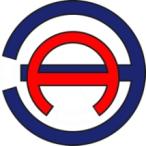 Общество с ограниченной ответственностью «ЭНЕРГОАУДИТ»Юридический/фактический адрес: 160011, г. Вологда, ул. Герцена, д. 56, оф. 202 тел/факс: 8 (8172) 75-60-06, 733-874, 730-800 адрес электронной почты: energoaudit35@list.ru Свидетельство саморегулируемой организации № СРО № 3525255903-25022013-Э0183Заказчик: Администрация Пластуновского сельского поселения Динского районаЮридический адрес: 353206, Краснодарский край, Динской р-н, ст. Пластуновская, ул. Мира, 26 «А»Наименование ПрограммыПрограмма комплексного развития систем коммунальной инфраструктуры Пластуновского сельского поселения Динского района Краснодарского края на период до 2032 годаОснование для разработки Программы- Приказ Минрегиона РФ от 06.05.2011 г. № 204 «О разработке программ комплексного развития систем коммунальной инфраструктуры муниципальных образований»; - Федеральный закон РФ от 6 октября 2003 г. № 131-ФЗ «Об общих принципах организации местного самоуправления в Российской Федерации». - Федеральный закон РФ от 23 ноября 2009 г. № 261-ФЗ «Об энергосбережении и о повышении энергетической эффективности и о внесении изменений в отдельные законодательные акты Российской Федерации»; - Федеральный закон РФ от 21 июля 2007 г. № 185-ФЗ «О фонде содействия реформирования жилищно-коммунального хозяйства»; - Федеральный закон от 07.12.2011 г. №416 «О водоснабжении и водоотведении»; - Федеральный закон от 27.07.2010 г. № 190-ФЗ                                           «О теплоснабжении»; - Федеральный закон от 26.03.2003 г. № 35-ФЗ                                             «Об - электроэнергетике»; - Приказ Министерства регионального развития Российской Федерации Федерального агентства по строительству и жилищно-коммунальному хозяйству от 01 октября 2013 г. № 359/ГС «Об утверждении программ комплексного развития систем коммунальной инфраструктуры поселений, городских округов». Ответственный исполнитель ПрограммыАдминистрация Пластуновского сельского поселения Основные разработчики ПрограммыОбщество с ограниченной ответственностью «ЭнергоАудит»Цели Программы1. Создание базового документа для дальнейшей разработки инвестиционных, производственных программ организаций коммунального комплекса Пластуновского сельского поселения.2. Разработка единого комплекса мероприятий, направленных на обеспечение оптимальных решений системных проблем в области функционирования и развития коммунальной инфраструктуры муниципального образования, в целях:повышения уровня надежности, качества и эффективности работы коммунального комплекса;обновления и модернизации основных фондов коммунального комплекса в соответствии с современными требованиями к технологии и качеству услуг и улучшения экологической ситуации.Задачи Программы 1. Инженерно-техническая оптимизация коммунальных систем. 2. Взаимосвязанное перспективное планирование развития систем. 3. Обоснование мероприятий по комплексной реконструкции и модернизации. 4. Повышение надежности систем и качества предоставления коммунальных услуг. 5. Совершенствование механизмов развития энергосбережения и повышение энергоэффективности коммунальной инфраструктуры муниципального образования. 6. Повышение инвестиционной привлекательности коммунальной инфраструктуры муниципального образования. 7. Обеспечение сбалансированности интересов субъектов коммунальной инфраструктуры и потребителей. Целевые показателиОбеспечить полное удовлетворение перспективного спроса на коммунальные ресурсы при соблюдении на всем периоде нормативных требований по наличию резервов мощности: обеспечение коммунальными ресурсами вновь вводимой застройки объектов социальной сферы и жилищного фонда с учетом планов сноса.Установить следующие перспективные целевые показатели развития электроснабжения на территории Пластуновского сельского поселения:сокращение аварийности системы электроснабжения на уровне 0 ед./км;снизить протяженность сетей, нуждающихся в замене;увеличить обеспеченность населения централизованным электроснабжением до уровня 100%;сохранение обеспеченности абонентов приборами учета на уровне 100%.Установить следующие перспективные целевые показатели развития теплоснабжения на территории Пластуновского сельского поселения:сохранение аварийности системы теплоснабжения на уровне 0 ед./км;снизить протяженность сетей, нуждающихся в замене;увеличение обеспеченности абонентов приборами учета до уровня 100%.Установить следующие перспективные целевые показатели развития газоснабжения на территории Пластуновского сельского поселения:сохранение аварийности системы газоснабжения на уровне 0 ед./км;сохранение протяженности сетей, нуждающихся в замене на уровне 0 км;увеличение обеспеченности населения централизованным газоснабжением до уровня 100%;увеличение обеспеченности абонентов приборами учета до уровня 100%.Установить следующие перспективные целевые показатели развития водоснабжения на территории Пластуновского сельского поселения:сохранение аварийности системы водоснабжения на уровне 0 ед./км;снизить протяженность сетей, нуждающихся в замене;сохранение обеспеченности населения централизованным водоснабжением на уровне 100%;увеличение обеспеченности абонентов приборами учета до уровня 100%.Установить следующие перспективные целевые показатели развития водоотведения на территории Пластуновского сельского поселения:сохранение аварийности системы водоотведения на уровне 0 ед./км;снизить протяженность сетей, нуждающихся в замене;увеличение обеспеченности населения централизованным водоотведением до уровня 100%.Установить следующие перспективные целевые показатели развития системы с твердыми коммунальными отходами (ТКО) на территории Пластуновского сельского поселения:утилизация и (захоронение) отходов на перспективу предусматривается на существующий объект размещения отходов; сохранение обеспеченности населения централизованным сбором ТКО (от численности населения); увеличение обеспеченности населения централизованным сбором ТКО до уровня 100%; сохранение несанкционированных свалок на уровне 0 ед.Срок и этапы реализации ПрограммыСрок реализации Программы – до 2032 г.  Объемы требуемых капитальных вложенийОбъем финансирования Программы составляет 60300 тыс. руб., в т.ч. по видам коммунальных услуг: электроснабжение – 2250 тыс. руб. теплоснабжение – 37300 тыс. руб.газоснабжение – 6300 тыс. руб.водоснабжение – 4900 тыс. руб.водоотведение – 9300 тыс. руб.захоронение и утилизации ТКО – 250 тыс. руб.Источник финансирования – областной бюджет, районный бюджет, местный бюджет (в рамках своих полномочий), инвестиционные программы, внебюджетные источники.Ожидаемые результаты реализации ПрограммыПредполагается, что по завершении реализации Программы все целевые показатели Программы будут достигнуты. Во всех системах коммунальной инфраструктуры будут устранены проблемы, существующие в настоящее время в их функционировании, и будет оптимизирована работа данных систем.Обеспечение потребителей качественной услугой по обращению с твердыми коммунальными отходами, газо-, электро-, водоснабжением и водоотведением в соответствии с требованиями СанПиН, техническими регламентами, ГОСТ.Наименование, единица измерения2009 год отчет2010 год оценка1 Зерно (в весе после доработки), тыс.тонн29,028,02 Подсолнечник (в весе после доработки), тыс. тонн3,43,43 Картофель - всего, тыс. тонн,1,3051,360   в том числе в личных подсобных хозяйствах, тыс. тонн1,2001,2504 Овощи - всего, тыс. тонн1,9002,170   в том числе в личных подсобных хозяйствах, тыс. тонн1,7001,7205 Плоды и ягоды0,100,12   в том числе в личных подсобных хозяйствах, тыс. тонн0,100,126 Скот и птица (в живом весе) - всего, тыс. тонн 1,4771,270   в том числе в личных подсобных хозяйствах, тыс. тонн0,9300,9707 Молоко- всего, тыс. тонн2,1432,746   в том числе в личных подсобных хозяйствах, тыс. тонн0,5500,7538 Яйца- всего, млн. штук3,803,80   в том числе в личных подсобных хозяйствах, млн шт.3,803,80НаименованиеМестоположениеМощность, МВАПС "Пластуновская" 35/10 кВсп. Пластуновское4Рабочее напряжениеМарка провода/кабеляПротяженность сетей (в км)Протяженность сетей (в км)ТерриторияРабочее напряжениеМарка провода/кабеляСуществующиеТребующие заменыТерритория10кВ-58,72ст-ца Пластуновская0,4кВ-133,6ст-ца Пластуновская№ п/пПоказательЕд. изм.Цена (тариф)Цена (тариф)№ п/пПоказательЕд. изм.I полугодиеII полугодие1Группа «Население»Группа «Население»Группа «Население»Группа «Население»1.1Одноставочный тарифруб./кВт.ч3,52№ п/пНаименование источника теплоснабженияСуществующие марки котловТип котлаКол-во котловГод ввода котлов в эксплуатациюТеплопроизводительность, Гкал/чПолная мощность котельной, Гкал/чПодключенная нагрузка на 2014 год, Гкал/чВид топлива (основной / резервный)Расход топлива за отопительный сезон 2014-2015 гг., млн. м3КПД проектный (паспортный), существующийТехнический износ, %123456789101112131Котельная №13, ст-ца Пластуновская, ул. Пролетарская, д. 70б Братск-1водогрейный1н/д0,851,70,3природный газ95234н/дн/д1Котельная №13, ст-ца Пластуновская, ул. Пролетарская, д. 70б Братск-1водогрейный1н/д0,851,70,3природный газ95234н/дн/д2Котельная №14, ст-ца Пластуновская, ул. Мира, д. 26Братск-1водогрейный1н/д0,851,70,3природный газ95234н/дн/д2Котельная №14, ст-ца Пластуновская, ул. Мира, д. 26Братск-1водогрейный1н/д0,851,70,3природный газ95234н/дн/дТариф, руб./ГкалПериод действия тарифа6268,35I полугодие6268,35II полугодиеНаселенный пунктГазификация %Природным газомПриродным газомНаселенный пунктГазификация %Количество квартирКоличество абонентовСт. Пластуновская85,444573805ПоказательЕд.изм.КоличествоКол-во потребленного газатыс. м3/год23300Кол-во ГРС шт.1Кол-во ГРП шт.1Кол-во ШГРП шт.10Количество абонентов получающие услуги газоснабженияабонент3864Протяженность сетикм150,7НаименованиеМощность проектная / фактическая каждого головного сооруженияПотребители газа: (населенные пункты, пром. и с/х объекты)Техническое состояние (год строительства) (остаточный ресурс оборудования)Место расположения и ведомственная принадлежностьГРС ст. Пластуновская60,0/50,8 тыс.м3ст. Пластуновская-ст. Пластуновская№ТипМесто положения ГРП и ШГРПТип регулятораДавление газа, МПаДавление газа, МПа№ТипМесто положения ГРП и ШГРПТип регулятораНа входеНа выходе1ГРПУл. ИсполкомовскаяРДП-100Н0,60,0032ШГРПУл. Красная (от Петрова Ю.П.)РДП-50Н0,60,0033ШГРПУл. ПионерскаяРДБК-500,60,0034ШГРПУл. Платнировская-Красная (от Бойко)РДП-50Н0,60,0035ШГРПУл. ЛинейнаяРДП-50Н0,60,0036ШГРПУл. Пушкина-ЛенинаРДП-50Н0,60,0037ШГРПУл. Колхозная (от АО «Пластуновское»)РДП-50Н0,60,0038ШГРПУл. К.Маркса-Пролетарская (от АО «Пластуновское»)РДП-50Н0,60,0039ШГРПУл. Платнировская-Красная (от Бойко)РДБК-500,60,00310ШГРПУл. Ленина-Кирова (от Отлетова)РДБК-500,60,00311ШГРПУл. Короткая-СредняяУГРШ-50Н0,60,00312ШГРПУл. Короткая-СредняяУГРШ-50Н0,60,00313ШГРПУл. ИсполкомовскаяРДП-50Н0,60,003Тариф, руб./м3Период действия тарифа6,61I полугодие6,95II полугодиеНаименование, местонахождение водозабораГод ввода в эксплуатациюГлубина, мПроизводительность, м3/сут.Производительность, м3/сут.Наличие приборов учета водыСостав сооружений установленного оборудованияИзнос, %Наличие ЗСО (ограждения)Наименование, местонахождение водозабораГод ввода в эксплуатациюГлубина, мдебитфактическаяНаличие приборов учета водыСостав сооружений установленного оборудованияИзнос, %Наличие ЗСО (ограждения)123456789Артезианская скважина №6977 (№1), ст-ца Пластуновская 198760028отсутствуютНасос ЭЦВ 10-65-110, 1 шт. Сооружения водоподготовки отсутствуют, подает воду на 2 РЧВ по 750 м3 каждыйн/димеетсяАртезианская скважина №6988 (№2), ст-ца Пластуновская 198722925Скважина не работаетСкважина не работаетСкважина не работаетн/дАртезианская скважина №6991 (№3), ст-ца Пластуновская198713527отсутствуютНасос ЭЦВ 8-25-100, 1 шт. Сооружения водоподготовки отсутствуют, подает воду на 2 РЧВ по 750 м3 каждыйн/димеетсяАртезианская скважина №7393 (№4), ст-ца Пластуновская 198815025Скважина не работаетСкважина не работаетСкважина не работаетн/дАртезианская скважина №7392 (№5), ст-ца Пластуновская198822834отсутствуютНасос ЭЦВ 8-25-100, 1 шт. Сооружения водоподготовки отсутствуют, подает воду на 2 РЧВ по 750 м3 каждыйн/димеетсяТариф, руб./ м3Период действия тарифа36,9I полугодиеII полугодиеТариф, руб./ м3Период действия тарифаНет данныхI полугодиеНет данныхII полугодиеПоказательОснащенность приборами учета потребителями, %Оснащенность приборами учета потребителями, %Оснащенность приборами учета потребителями, %Показательнаселениепромышленные объектыобъекты социально-культурного и бытового назначенияЭлектрическая энергия100н/дн/дТепловая энергия0н/дн/дГаз100н/дн/дВодоснабжениен/дн/дн/дЕдиница измеренияВозрастные группы населенияВозрастные группы населенияВозрастные группы населенияВозрастные группы населенияВозрастные группы населенияВозрастные группы населенияВозрастные группы населенияВозрастные группы населенияВозрастные группы населенияЕдиница измерения2009 г2009 г2009 г2020 г2020 г2020 г2030 г2030 г2030 гЕдиница измерениямладше трудо-способ-ноготрудо-способногостарше трудо-способногомладше трудоспо-собноготрудоспо-собногостарше трудоспо-собногомладше трудоспо-собноготрудоспо-собногостарше трудоспо-собногочеловек154856932555185657002804195463082688в % от общей численности15,858,126,117,955,027,117,857,624,6№ п/пНаименование показателяЕдиница измеренияСовременное состояние – 2020 г.Расчетный срок – 2032 годЭлектроснабжениеЭлектроснабжениеЭлектроснабжениеЭлектроснабжениеЭлектропотребление, всегомлн.кВт/год21 10000021 100000Источники покрытия электронагрузоккВАнет данныхнет данныхПротяженность сетейкм192,3192,3ТеплоснабжениеТеплоснабжениеТеплоснабжениеТеплоснабжениеПотребление теплаГкал/год1194,31194,3Производительность централизованных источников теплоснабжения, в том числе:МВтТЭЦ (АТЭС, АСТ)Гкал/час--котельныеГкал/час1,71,7Протяженность сетейкм700700ГазоснабжениеГазоснабжениеГазоснабжениеГазоснабжениеУдельный вес газа в топливном балансе%нет данныхнет данныхПотребление газа, в том числе:млн. м³/год7874785878747858Источники подачи газаед.1313Протяженность сетейкм150,7150,7ВодоснабжениеВодоснабжениеВодоснабжениеВодоснабжениеВодопотреблениетыс. м3/год452,4452,4Вторичное использование воды%--Производительность водозаборных сооружений, в том числе:м3/часнет данныхнет данныхводозаборов подземных водм3/часнет данныхнет данныхПротяженность сетейкм63,163,1ВодоотведениеВодоотведениеВодоотведениеВодоотведениеОбщее поступление сточных водм3/в сутки--Количество очистных сооруженийед.--Производительность очистных сооружений канализациим3/в сутки--Протяженность сетейкм--Санитарная очистка территорииСанитарная очистка территорииСанитарная очистка территорииСанитарная очистка территорииОбъем бытовых отходовтонн/годнет данныхнет данныхУсовершенствованные свалки (полигоны)единиц/ганет данныхнет данныхОбщая площадь свалок (полигонов)ганет данныхнет данных№ п/пНаименование показателейЕд. изм.2020 г.2032 г.ЭлектроснабжениеЭлектроснабжениеЭлектроснабжениеЭлектроснабжениеПоказатели надежности и бесперебойности снабжения услугойПоказатели надежности и бесперебойности снабжения услугойПоказатели надежности и бесперебойности снабжения услугойПоказатели надежности и бесперебойности снабжения услугойАварийность (с учетом повреждения оборудования)ед./км0,0240,024Износ сетей%6565Протяженность сетей, нуждающихся в заменекм8,58,5Показатели качества обслуживания абонентовПоказатели качества обслуживания абонентовПоказатели качества обслуживания абонентовПоказатели качества обслуживания абонентовКоличество жалоб абонентов на качество электрической энергииед.3535Обеспеченность населения централизованным электроснабжением (от численности населения)%100100Охват абонентов приборами учета%100100ТеплоснабжениеТеплоснабжениеТеплоснабжениеТеплоснабжениеПоказатели надежности и бесперебойности снабжения услугойПоказатели надежности и бесперебойности снабжения услугойПоказатели надежности и бесперебойности снабжения услугойПоказатели надежности и бесперебойности снабжения услугойАварийность (с учетом повреждения оборудования)ед./км00Износ тепловых сетей%8080Протяженность сетей, нуждающихся в заменекм0,40,4Показатели качества обслуживания абонентовПоказатели качества обслуживания абонентовПоказатели качества обслуживания абонентовПоказатели качества обслуживания абонентовКоличество жалоб абонентов на качество услугед.00Обеспеченность населения централизованным теплоснабжением (от численности населения)%00Охват абонентов приборами учета%00ГазоснабжениеГазоснабжениеГазоснабжениеГазоснабжениеПоказатели надежности и бесперебойности снабжения услугойПоказатели надежности и бесперебойности снабжения услугойПоказатели надежности и бесперебойности снабжения услугойПоказатели надежности и бесперебойности снабжения услугойИзнос сетей газоснабжения%5050Протяженность сетей, нуждающихся в заменекм30,130,1Показатели качества обслуживания абонентовПоказатели качества обслуживания абонентовПоказатели качества обслуживания абонентовПоказатели качества обслуживания абонентовКоличество жалоб абонентов на качество услугед.2525Обеспеченность населения централизованным газоснабжением (от численности населения)%85,485,4Охват абонентов приборами учета%100100Система водоснабженияСистема водоснабженияСистема водоснабженияСистема водоснабженияПоказатели надежности и бесперебойности снабжения услугойПоказатели надежности и бесперебойности снабжения услугойПоказатели надежности и бесперебойности снабжения услугойПоказатели надежности и бесперебойности снабжения услугойАварийность (с учетом повреждения оборудования)ед./км55Износ водопроводных сетей%8585Протяженность сетей, нуждающихся в заменекм3636Показатели качества водыПоказатели качества водыПоказатели качества водыПоказатели качества водыДоля проб воды на нужды ХВС после водоподготовки, не соответствующих санитарным нормам и правилам%н/дн/дПоказатели качества обслуживания абонентовПоказатели качества обслуживания абонентовПоказатели качества обслуживания абонентовПоказатели качества обслуживания абонентовКоличество жалоб абонентов на качество питьевой водыед.н/дн/дОбеспеченность населения централизованным водоснабжением (от численности населения)%н/дн/дОхват абонентов приборами учета%н/дн/дСистема водоотведенияСистема водоотведенияСистема водоотведенияСистема водоотведенияПоказатели надежности и бесперебойности снабжения услугойПоказатели надежности и бесперебойности снабжения услугойПоказатели надежности и бесперебойности снабжения услугойПоказатели надежности и бесперебойности снабжения услугойАварийность (с учетом повреждения оборудования)ед./км--Износ канализационных сетей%--Протяженность сетей, нуждающихся в заменекм--Показатели качества очистки сточных водПоказатели качества очистки сточных водПоказатели качества очистки сточных водПоказатели качества очистки сточных водДоля сточных вод (хозяйственно-бытовых), очищенных до нормативных значений, в общем объеме сточных вод, пропущенных через очистные сооружения, %%--Показатели качества обслуживания абонентовПоказатели качества обслуживания абонентовПоказатели качества обслуживания абонентовПоказатели качества обслуживания абонентовОбеспеченность населения централизованным водоотведением (от численности населения)%--Система утилизации, обезвреживания и захоронения ТКОСистема утилизации, обезвреживания и захоронения ТКОСистема утилизации, обезвреживания и захоронения ТКОСистема утилизации, обезвреживания и захоронения ТКОПоказатели надежности и бесперебойности снабжения услугойПоказатели надежности и бесперебойности снабжения услугойПоказатели надежности и бесперебойности снабжения услугойПоказатели надежности и бесперебойности снабжения услугойОбщая мощность полигонов по утилизации (захоронению) ТКОтыс. м2н/дн/дУровень износа парка специальной техники, используемой на полигонах и свалках%н/дн/дПоказатели качества обслуживания абонентовПоказатели качества обслуживания абонентовПоказатели качества обслуживания абонентовПоказатели качества обслуживания абонентовКоличество жалоб абонентов на качество услугед.н/дн/дОбеспеченность населения централизованным сбором ТКО (от численности населения)%н/дн/дСоответствие санитарно-эпидемиологическим нормам и правилам эксплуатации объектов, используемых для утилизации (захоронения) ТКО%н/дн/дКоличество несанкционированных свалокед.н/дн/дн/д – нет данныхн/д – нет данныхн/д – нет данныхн/д – нет данныхн/д – нет данныхНаименованиеИнвестиции на реализацию Программы, тыс. руб.Инвестиции на реализацию Программы, тыс. руб.Инвестиции на реализацию Программы, тыс. руб.НаименованиеИтогоПервая очередь2021 г.Расчетный срок2032 г.Программа инвестиционных проектов в электроснабженииПрограмма инвестиционных проектов в электроснабженииПрограмма инвестиционных проектов в электроснабженииПрограмма инвестиционных проектов в электроснабженииЗадача 1: Инженерно-техническая оптимизация коммунальных системИнвентаризация бесхозяйных объектов недвижимого имущества, используемых для передачи энергетических ресурсов. Организация постановки объектов на учет в качестве бесхозяйных объектов недвижимого имущества. Признание права муниципальной собственности на бесхозяйные объекты недвижимого имущества100100Задача 2: Перспективное планирование развития коммунальных системРазработка электронной перспективной схемы электроснабжения150150Задача 3: Разработка мероприятий по строительству, комплексной реконструкции и модернизации системы коммунальной инфраструктурыПроект: Новое строительство и реконструкция головных объектов электроснабженияПроект: Новое строительство и реконструкция сетей электроснабженияРеконструкция ВЛ-10 кВ ПЛ-7 в ст. Пластуновская Динского района (ориентировочная протяженность 0,97 км.)10001000 (2021-2023 гг.)Ремонт высоковольтного оборудования по ВЛ-10 кВ ПЛ-3 ст. Пластуновская10001000Задача 4: Повышение инвестиционной привлекательности коммунальной инфраструктуры муниципального образованияРазработка инвестиционных программ электроснабжающей организацииРазработка технико-экономических обоснований в целях внедрения энергосберегающих технологий для привлечения внебюджетного финансированияИтого по Программе инвестиционных проектов в электроснабжении2250Программа инвестиционных проектов в теплоснабженииПрограмма инвестиционных проектов в теплоснабженииПрограмма инвестиционных проектов в теплоснабженииПрограмма инвестиционных проектов в теплоснабженииЗадача 1: Инженерно-техническая оптимизация коммунальных системИнвентаризация бесхозяйных объектов недвижимого имущества, используемых для передачи энергетических ресурсов. Организация постановки объектов на учет в качестве бесхозяйных объектов недвижимого имущества. Признание права муниципальной собственности на бесхозяйные объекты недвижимого имущества100100Задача 2: Перспективное планирование развития коммунальных системРазработка электронной перспективной схемы теплоснабжения200200Задача 3: Разработка мероприятий по строительству, комплексной реконструкции и модернизации системы коммунальной инфраструктурыПроект: Новое строительство, реконструкция и техническое перевооружение (головных объектов теплоснабжения) источников тепловой энергииРеконструкция существующих котельных40004000Проектирование и строительство пяти новых районных котельных на территории ст-цы Пластуновской2000020000Проект: Новое строительство и реконструкция тепловых сетей (линейных объектов теплоснабжения)Ремонт существующих теплосетей в ст-це Пластуновская70007000Прокладка труб новой теплотрассы, протяженностью 1,7 км1000010000Задача 4: Повышение инвестиционной привлекательности коммунальной инфраструктуры муниципального образованияРазработка инвестиционных программ теплоснабжающей организацииРазработка технико-экономических обоснований в целях внедрения энергосберегающих технологий для привлечения внебюджетного финансированияИтого по Программе инвестиционных проектов в теплоснабжении37300Программа инвестиционных проектов в газоснабженииПрограмма инвестиционных проектов в газоснабженииПрограмма инвестиционных проектов в газоснабженииПрограмма инвестиционных проектов в газоснабженииЗадача 1: Инженерно-техническая оптимизация коммунальных системИнвентаризация бесхозяйных объектов недвижимого имущества, используемых для передачи энергетических ресурсов. Организация постановки объектов на учет в качестве бесхозяйных объектов недвижимого имущества. Признание права муниципальной собственности на бесхозяйные объекты недвижимого имущества100100Задача 2: Перспективное планирование развития коммунальных системРазработка электронной перспективной схемы газоснабжения200200Задача 3: Разработка мероприятий по строительству, комплексной реконструкции и модернизации системы коммунальной инфраструктурыПроект: Реконструкция и техническое перевооружение (ГРП, другие источники либо головные объекты газоснабжения)Проект: Новое строительство и реконструкция сетей газоснабжения (линейные объекты газоснабжения)Строительство газопровода высокого и низкого давления с установкой ШГРП по ул. Пролетарской на участке ул. К.Маркса до ул. Солдатской50005000 (2021-2022 гг.)Мероприятия по обслуживанию газопровода высокого и низкого давления и ШГРП по ул. Морозова10001000Задача 4: Повышение инвестиционной привлекательности коммунальной инфраструктуры муниципального образованияРазработка инвестиционных программ газоснабжающей организацииИтого по Программе инвестиционных проектов в газоснабжении6300Программа инвестиционных проектов в водоснабженииПрограмма инвестиционных проектов в водоснабженииПрограмма инвестиционных проектов в водоснабженииПрограмма инвестиционных проектов в водоснабженииЗадача 1: Инженерно-техническая оптимизация коммунальных системИнвентаризация бесхозяйных объектов недвижимого имущества, используемых для передачи энергетических ресурсов. Организация постановки объектов на учет в качестве бесхозяйных объектов недвижимого имущества. Признание права муниципальной собственности на бесхозяйные объекты недвижимого имущества100100Задача 2: Перспективное планирование развития коммунальных системРазработка электронной перспективной схемы водоснабжения200200Задача 3: Разработка мероприятий по строительству, комплексной реконструкции и модернизации системы коммунальной инфраструктурыПроект. Развитие головных объектов системы водоснабженияУвеличение количества источников централизованного водоснабжения (водозаборных скважин)10001000 (до 2025 г.)Реконструкция существующих водозаборных сооружений с поэтапной заменой насосного оборудования10001000 (до 2022 г.)Реконструкция здания насосной станции 2-го подъема с поэтапной заменой насосного оборудования10001000 (до 2025 г.)Внедрение системы телемеханики и автоматизированной системы управления технологическими процессами с реконструкцией КИП и А насосных станций, водозаборных и очистных сооружений200200 (до 2031 г.)Проект. Реконструкция водопроводных сетей и сооруженийЗамена всей водопроводной сети, особенно нуждается в замене 36 км трубопроводов, замена запорной и регулирующей арматуры200200 (до 2025 г.)Реконструкция резервуаров чистой воды200200 (до 2031 г.)Строительство новых сетей водоснабжения500500 (до 2031 г.)(2021 г.)Приведение зон санитарной охраны источников питьевого назначения и водопроводов хозяйственно-питьевого назначения в соответствие с СанПиН 2.1.4.1110-02200200 (до 2031 г.)Промывка и дезинфекция водопроводных сетей, накопительных резервуаров питьевой воды100100Установка на насосах частотно-регулируемых приводов, внедрение измерительных приборов, приборов контроля на водопроводных сетях и приборов учета воды в домах200200 (до 2031 г.)Задача 4: Повышение инвестиционной привлекательности коммунальной инфраструктуры муниципального образованияРазработка инвестиционных программ организацией коммунального комплекса, осуществляющей услуги в сфере водоснабженияРазработка технико-экономических обоснований в целях внедрения энергосберегающих технологий для привлечения внебюджетного финансированияИтого по Программе инвестиционных проектов в водоснабжении4900Программа инвестиционных проектов в водоотведенииПрограмма инвестиционных проектов в водоотведенииПрограмма инвестиционных проектов в водоотведенииПрограмма инвестиционных проектов в водоотведенииЗадача 1: Инженерно-техническая оптимизация коммунальных системИнвентаризация бесхозяйных объектов недвижимого имущества, используемых для передачи энергетических ресурсов. Организация постановки объектов на учет в качестве бесхозяйных объектов недвижимого имущества. Признание права муниципальной собственности на бесхозяйные объекты недвижимого имущества100100Задача 2: Перспективное планирование развития коммунальных системРазработка электронной перспективной схемы водоотведения200200Задача 3: Разработка мероприятий по строительству, комплексной реконструкции и модернизации системы коммунальной инфраструктурыПроект. Строительство и реконструкция сооружений и головных насосных станций системы водоотведения на перспективуСтроительство в ст-це Пластуновской канализационных насосных станций перекачки для уменьшения глубины заложения канализационных сетей в количестве 9 штук (1 шт. диаметром 9 м - ГКНС; 8 шт. диаметром 2 м)50005000Проект. Реконструкция и модернизация линейных объектов водоотведенияСтроительство канализационных коллекторов в ст-це Пластуновской общей протяженностью 37,1 км20002000Строительство сетей и объектов ливневой канализации20002000Задача 4: Повышение инвестиционной привлекательности коммунальной инфраструктуры муниципального образованияРазработка инвестиционных программ организацией коммунального комплекса, осуществляющей услуги в сфере водоотведенияРазработка технико-экономических обоснований в целях внедрения энергосберегающих технологий для привлечения внебюджетного финансированияИтого по Программе инвестиционных проектов в водоотведении9300Программа инвестиционных проектов в сфере сбора и утилизации (захоронения) ТКОПрограмма инвестиционных проектов в сфере сбора и утилизации (захоронения) ТКОПрограмма инвестиционных проектов в сфере сбора и утилизации (захоронения) ТКОПрограмма инвестиционных проектов в сфере сбора и утилизации (захоронения) ТКОЗадача 1: Инженерно-техническая оптимизация коммунальных системЗадача 2: Перспективное планирование развития коммунальных системРазработка схемы санитарной очистки территории200200Разработка перспективных схем обращения с отходами5050Задача 3: Разработка мероприятий по строительству, комплексной реконструкции и модернизации системы коммунальной инфраструктурыЗадача 4: Повышение инвестиционной привлекательности коммунальной инфраструктуры муниципального образованияРазработка нормативно-правового обеспеченияРазработка технико-экономических обоснований на внедрение энергосберегающих технологий в целях привлечения внебюджетного финансированияЗадача 5: Обеспечение сбалансированности интересов субъектов коммунальной инфраструктуры и потребителейИтого по Программе инвестиционных проектов в сфере сбора и утилизации (захоронения) ТКО250Программа реализации ресурсосберегающих проектов у потребителейПрограмма реализации ресурсосберегающих проектов у потребителейПрограмма реализации ресурсосберегающих проектов у потребителейПрограмма реализации ресурсосберегающих проектов у потребителейЗадача 1. Обеспечение сбалансированности интересов субъектов коммунальной инфраструктуры и потребителейИтого по Программе реализации ресурсосберегающих проектов у потребителей-Программа установки приборов учета у потребителейПрограмма установки приборов учета у потребителейПрограмма установки приборов учета у потребителейПрограмма установки приборов учета у потребителейЗадача 1. Обеспечение сбалансированности интересов субъектов коммунальной инфраструктуры и потребителейПроект: Установка приборов учета в многоквартирных жилых домах-Итого по Программе реализации ресурсосберегающих проектов у потребителей-ВСЕГО: общая Программа проектов60300Генеральный директор ООО «ЭнергоАудит»__________________Антонов С.А.Глава администрации Пластуновского сельского поселения Динского района__________________Олейник С.К.